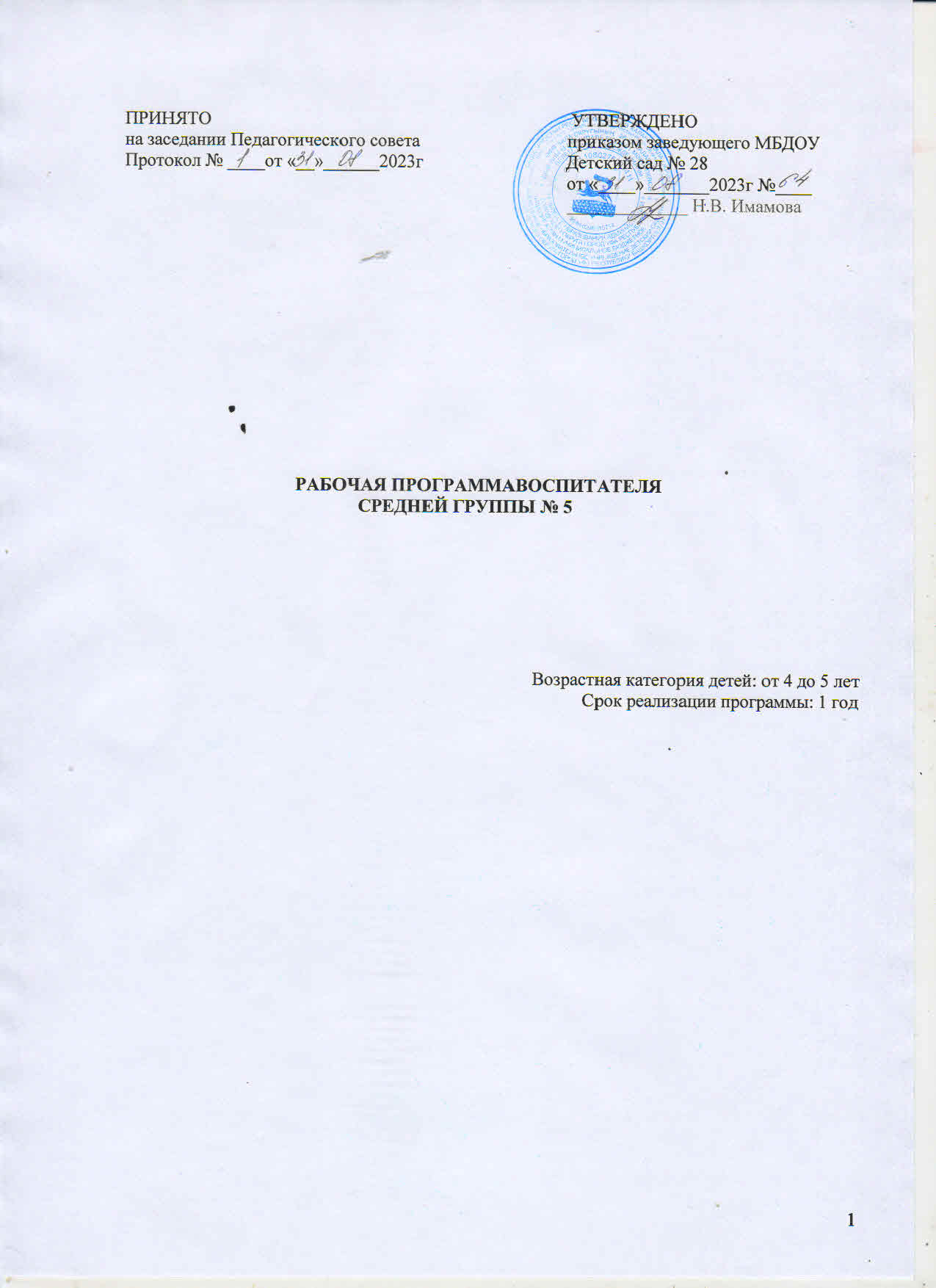 Содержание программыВВЕДЕНИЕРабочая программа воспитателя средней группы подготовлена для реализации в МБДОУ Детский сад № 28 городского округа город Уфа Республики Башкортостан.Программа подготовлена в соответствии:Приказом Министерства просвещения Российской Федерации от 25.11.2022 года №1028 «Об утверждении федеральной образовательной программы дошкольного образования» (зарегистрирован Минюстом Российской Федерации 28 декабря 2022г, регистрационный номер 71847).Федеральным законом «Об образовании Российской Федерации от 29 декабря 2012 года № 273 (зарегистрирован Минюстом Российской Федерации 2 ноября 2022г, регистрационный номер 70809).Порядком разработки и утверждения федеральных основных общеобразовательных программ, утверждённых приказом Министерства просвещения Российской Федерации от 30 сентября 2022 года, № 874 (зарегистрирован Минюстом Российской Федерации 2 ноября 2022г, регистрационный номер 70809).Федеральным государственным образовательным стандартом дошкольного образования, утвержденным приказом Министерством образования Российской Федерации от 17 октября 2013 года, № 1155(зарегистрирован Минюстом Российской Федерации 14 ноября 2013г, регистрационный номер 30384), (в редакции от 21 января 2019 г).Санитарно-эпидемиологические требования - Санитарные правила СП 2.4.3648-20 «Санитарно- эпидемиологические требования к организациям воспитания и обучения, отдыха и оздоровления детей, и молодежи», утвержденные постановлением Главного государственного санитарного врача Российской Федерации от 28 сентября 2020 г. № 28.Образовательной программой МБДОУ Детский сад № 28.ЦЕЛЕВОЙ РАЗДЕЛПояснительная запискаРабочая программа совместной деятельности педагогов с детьми 4-5 лет средней группы муниципального бюджетного дошкольного образовательного учреждения Детский сад № 28 (далее Программа) разработана на основе Федеральной образовательной программы и в соответствии с Федеральным государственным образовательным стандартом дошкольного образования (ФГОС ДО).Рабочая программа по развитию детей группы обеспечивает разностороннее развитие детей в возрасте от 4 до 5 лет с учётом их возрастных и индивидуальных особенностей по основным направлениям – социально-личностному, познавательному, речевому, художественно-эстетическому и физическому.Цель и задачи рабочей программыЦелью рабочей программы воспитателя является разностороннее развитие ребенка в период дошкольного детства с учетом возрастных и индивидуальных особенностей на основе духовно-нравственных ценностей российского народа, исторических и национально-культурных традиций.К традиционным российским духовно-нравственным ценностям относятся, прежде всего, жизнь, достоинство, права и свободы человека, патриотизм, гражданственность, служение Отечеству и ответственность за его судьбу, высокие нравственные идеалы, крепкая семья, созидательный труд, приоритет духовного над материальным, гуманизм, милосердие, справедливость, коллективизм, взаимопомощь и взаимоуважение, историческая память и преемственность поколений, единство народов России <2>.Цель рабочей программы воспитателя достигается через решение следующих задач:обеспечение единых для Российской Федерации содержания ДО и планируемых результатов освоения образовательной программы ДО;приобщение детей (в соответствии с возрастными особенностями) к базовым ценностям российского народа - жизнь, достоинство, права и свободы человека, патриотизм, гражданственность, высокие нравственные идеалы, крепкая семья, созидательный труд, приоритет духовного над материальным, гуманизм, милосердие, справедливость, коллективизм,взаимопомощь и взаимоуважение, историческая память и преемственность поколений, единство народов России; создание условий для формирования ценностного отношения к окружающему миру, становления опыта действий и поступков на основе осмысления ценностей;построение (структурирование) содержания образовательной деятельности на основе	учета возрастных и индивидуальных особенностей развития;создание условий для равного доступа к образованию для всех детей дошкольного возраста с учетом разнообразия образовательных потребностей и индивидуальных возможностей;охрана и укрепление физического и психического здоровья детей, в том числе их эмоционального благополучия;обеспечение развития физических, личностных, нравственных качеств и основ патриотизма, интеллектуальных и художественно-творческих способностей ребенка, его инициативности, самостоятельности и ответственности;обеспечение психолого-педагогической поддержки семьи и повышение компетентности родителей (законных представителей) в вопросах воспитания, обучения и развития, охраны и укрепления здоровья детей, обеспечения их безопасности;достижение детьми на этапе завершения ДО уровня развития, необходимого и достаточного для успешного освоения ими образовательных программ начального общего образования.Принципы и подходы формированию рабочей программыРабочая программа воспитателя построена на следующих принципах и подходов ДО, установленных ФГОС ДО:полноценное проживание ребенком всех этапов детства (младенческого, раннего и дошкольного возрастов), обогащение (амплификация) детского развития;построение образовательной деятельности на основе индивидуальных особенностей каждого ребенка, при котором сам ребенок становится активным в выборе содержания своего образования, становится субъектом образования;содействие и сотрудничество детей и родителей (законных представителей), совершеннолетних членов семьи, принимающих участие в воспитании детей младенческого, раннего и дошкольного возрастов, а также педагогических работников <3> (далее вместе - взрослые);<3> Пункт 21 статьи 2 Федерального закона от 29 декабря 2012 г. N 273-ФЗ "Об образовании в Российской Федерации" (Собрание законодательства Российской Федерации, 2012, N 53, ст. 7598).признание ребенка полноценным участником (субъектом) образовательных отношений;поддержка инициативы детей в различных видах деятельности;сотрудничество ДОО с семьей;приобщение детей к социокультурным нормам, традициям семьи, общества и государства;формирование познавательных интересов и познавательных действий ребенка в различных видах деятельности;возрастная адекватность дошкольного образования (соответствие условий, требований, методов возрасту и особенностям развития);учет этнокультурной ситуации развития детей.Планируемые результаты реализации рабочей программы воспитателя.Планируемые результаты к четырем годам:Ребенок демонстрирует положительное отношение к разнообразным физическим упражнениям, проявляет избирательный интерес к отдельным двигательным действиям (бросание и ловля мяча, ходьба, бег, прыжки) и подвижным играм;Ребенок проявляет элементы самостоятельности в двигательной деятельности, с интересом включается в подвижные игры, стремится к выполнению правил и основных ролей в игре, выполняет простейшие правила построения и перестроения, выполняет ритмические упражнения под музыку;ребенок демонстрирует координацию движений при выполнении упражнений, сохраняет равновесие при ходьбе, беге, прыжках, способен реагировать на сигналы, переключаться с одного движения на другое, выполнять движения в общем для всех темпе;ребенок владеет культурно-гигиеническими навыками: умывание, одевание и тому подобное, соблюдает требования гигиены, имеет первичные представления о факторах, положительно влияющих на здоровье;ребенок проявляет доверие к миру, положительно оценивает себя, говорит о себе в первом лице;ребенок откликается эмоционально на ярко выраженное состояние близких и сверстников по показу и побуждению взрослых; дружелюбно настроен в отношении других детей;ребенок владеет элементарными нормами и правилами поведения, связанными с определенными разрешениями и запретами ("можно", "нельзя"), демонстрирует стремление к положительным поступкам;ребенок демонстрирует интерес к сверстникам в повседневном общении и бытовой деятельности, владеет элементарными средствами общения в процессе взаимодействия со сверстниками;ребенок проявляет интерес к правилам безопасного поведения; осваивает безопасные способы обращения со знакомыми предметами ближайшего окружения;ребенок охотно включается в совместную деятельность со взрослым, подражает его действиям, отвечает на вопросы взрослого и комментирует его действия в процессе совместной деятельности;ребенок произносит правильно в словах все гласные и согласные звуки, кроме шипящих и сонорных, согласовывает слова в предложении в роде, числе и падеже, повторяет за педагогическим работником (далее - педагог) рассказы из 3 - 4 предложений, пересказывает знакомые литературные произведения, использует речевые формы вежливого общения;ребенок понимает содержание литературных произведений и участвует в их драматизации, рассматривает иллюстрации в книгах, запоминает небольшие потешки, стихотворения, эмоционально откликается на них;ребенок демонстрирует умения вступать в речевое общение со знакомыми взрослыми: понимает обращенную к нему речь, отвечает на вопросы, используя простые распространенные предложения; проявляет речевую активность в общении со сверстником;ребенок совместно со взрослым пересказывает знакомые сказки, короткие стихи;ребенок демонстрирует познавательную активность в деятельности, проявляет эмоции удивления в процессе познания, отражает в общении и совместной деятельности со взрослыми и сверстниками полученные представления о предметах и объектах ближайшего окружения, задает вопросы констатирующего и проблемного характера;ребенок проявляет потребность в познавательном общении со взрослыми; демонстрирует стремление кнаблюдению, сравнению, обследованию свойств и качеств предметов, к простейшему экспериментированию с предметами и материалами: проявляет элементарные представления о величине, форме и количестве предметов и умения сравнивать предметы по этим характеристикам;ребенок проявляет интерес к миру, к себе и окружающим людям;ребенок знает об объектах ближайшего окружения: о родном населенном пункте, его названии, достопримечательностях и традициях;ребенок имеет представление о разнообразных объектах живой и неживой природы ближайшего окружения, выделяет их отличительные особенности и свойства, различает времена года и характерные для них явления природы, имеет представление о сезонных изменениях в жизни животных, растений и человека, интересуется природой, положительно относится ко всем живым существам, знает о правилах поведения в природе, заботится о животных и растениях, не причиняет им вред;ребенок способен создавать простые образы в рисовании и аппликации, строить простую композицию с использованием нескольких цветов, создавать несложные формы из глины и теста, видоизменять их и украшать; использовать простые строительные детали для создания постройки с последующим ее анализом;ребенок с интересом вслушивается в музыку, запоминает и узнает знакомые произведения, проявляет эмоциональную отзывчивость, различает музыкальные ритмы, передает их в движении;ребенок активно взаимодействует со сверстниками в игре, принимает на себя роль и действует от имени героя, строит ролевые высказывания, использует предметы-заместители, разворачивает несложный игровой сюжет из нескольких эпизодов;ребенок в дидактических играх действует в рамках правил, в театрализованных играх разыгрывает отрывки из знакомых сказок, рассказов, передает интонацию и мимические движения.Педагогическая диагностика достижения планируемых результатов.СОДЕРЖАТЕЛЬНЫЙ РАЗДЕЛЗадачи и содержание образования по образовательным областямРабочая программа воспитателя определяет содержательные линии образовательной деятельности, реализуемые ДОО по основным направлениям развития детей дошкольного возраста (социально-коммуникативного, познавательного, речевого, художественно-эстетического, физического развития).В каждой образовательной области сформулированы задачи и содержание образовательной деятельности, предусмотренное для освоения в каждой возрастной группе детей в возрасте от двух месяцев до семи - восьми лет. Представлены задачи воспитания, направленные на приобщение детей к ценностям российского народа, формирование у них ценностного отношения к окружающему миру.Социально-коммуникативное развитие. От 4 лет до 5 лет.В области социально-коммуникативного развития основными задачами образовательной деятельности являются: в сфере социальных отношений:Формировать положительную самооценку, уверенность в своих силах, стремление к самостоятельности;Развивать эмоциональную отзывчивость к взрослым и детям, слабым и нуждающимся в помощи, воспитывать сопереживание героям литературных и анимационных произведений, доброе отношение к животным и растениям;Развивать позитивное отношение и чувство принадлежности детей к семье, уважение к родителям (законным представителям), педагогам и окружающим людям;Воспитывать доброжелательное отношение ко взрослым и детям;Воспитывать культуру общения со взрослыми и сверстниками, желание выполнять правила поведения, быть вежливыми в общении со взрослыми и сверстниками;Развивать стремление к совместным играм, взаимодействию в паре или небольшой подгруппе, к взаимодействию в практической деятельности;в области формирования основ гражданственности и патриотизма:Воспитывать уважительное отношение к Родине, символам страны, памятным датам;Воспитывать гордость за достижения страны в области спорта, науки, искусства и других областях;Развивать интерес детей к основным достопримечательностями населенного пункта, в котором они живут. в сфере трудового воспитания:Формировать представления об отдельных профессиях взрослых на основе ознакомления с конкретными видами труда;Воспитывать уважение и благодарность взрослым за их труд, заботу о детях; вовлекать в простейшие процессы хозяйственно-бытового труда;Развивать самостоятельность и уверенность в самообслуживании, желании включаться в повседневные трудовые дела в ДОО и семье;в области формирования основ безопасного поведения:Обогащать представления детей об основных источниках и видах опасности в быту, на улице, в природе, в общении с незнакомыми людьми;Знакомить детей с простейшими способами безопасного поведения в опасных ситуациях;Формировать представления о правилах безопасного дорожного движения в качестве пешехода и пассажира транспортного средства.Формировать представления о правилах безопасного использования электронных гаджетов, в том числе мобильных устройств, планшетов и прочее, исключая практическое использование электронных средств обучения.Содержание образовательной деятельности. В сфере социальных отношений.Обогащать представления детей об их развитии, проговаривает и фиксирует внимание на разнообразных возрастных изменениях (когда я был маленький, когда я буду взрослым). Способствовать освоению детьми традиционных представлений о половых и гендерных различиях, семейных ролях и отношениях.Формировать положительную самооценку, уверенность в своих силах, отмечает позитивные изменения в развитии и поведении детей, бережно и тактично помогать ребенку обнаружить свои ошибки и найти адекватный способ ихустранения.Способствовать распознаванию и пониманию детьми эмоциональных состояний, их разнообразных проявлений, связи эмоций и поступков людей.Создавать ситуации получения детьми опыта проявления сочувствия и содействия (эмпатийного поведения) в ответ на эмоциональное состояние сверстников и взрослых, воспитывать чувствительность и внимательность к затруднениям и переживаниям окружающих. При чтении художественной литературы, просмотре фрагментов анимационных фильмов обращать внимание на разнообразие эмоциональных проявлений героев, комментировать и обсуждать с детьми обусловившие их причины.Развивать позитивное отношение и чувство принадлежности детей к семье, уважение к родителям (законным представителям): обогащать представление о структуре и составе семьи, родственных отношениях; семейных событиях, делах.Обеспечивать включенность детей в детское сообщество, умение согласовывать взаимоотношения со сверстниками. Побуждать детей наблюдать за поведением сверстников, развивать чувствительность к поступкам сверстников, интерес к их действиям. Способствовать освоению детьми вербальных и невербальных средств, и способов обращения к сверстникам, привлечения внимания и демонстрации своего расположения. Поддерживать детей в ситуации, когда им трудно выразить собственные потребности и при урегулировании конфликтов между сверстниками, демонстрировать культурные формы общения. Поощрять инициативу и самостоятельный выбор детьми занятий и партнеров, обогащать умение договариваться, поддерживать совместные дела детей в небольших группах (3 - 4 человека). Обеспечивать развитие личностного отношения ребенка к соблюдению или нарушению моральных норм при взаимодействии со сверстником.Создавать условия для развития детско-взрослого сообщества. Способствовать освоению правил и форм проявления вежливости, уважения к старшим: напоминать и демонстрировать различные формы приветствия, прощания, выражения благодарности и просьбы. Знакомит детей с правилами поведения в общественных местах.Развивать позитивное отношение к ДОО: знакомит с педагогическими и иными работниками ДОО, с доступнымидля восприятия детьми правилами жизнедеятельности в ДОО; ее традициями; воспитывать бережное отношение к пространству и оборудованию ДОО. Обращать внимание детей на изменение и украшение ее помещений и территории, поддерживать инициативу детей и совместно планировать презентацию продуктов деятельности (рисунков, поделок) в пространстве группы и прилегающих к ней помещениях.В области формирования основ гражданственности и патриотизма.Воспитывать уважительное отношение к нашей Родине - России. Продолжать знакомить с государственной символикой Российской Федерации: Российский флаг и герб России; воспитывать уважительное отношение к символам страны.Обогащать представления детей о государственных праздниках: День защитника Отечества, День Победы. Знакомит детей с содержанием праздника, с памятными местами в населенном пункте, котором живет, посвященными празднику.Обогащать представления детей о малой родине: знакомит с основными достопримечательностями населенного пункта, развивать интерес детей к их посещению с родителями (законными представителями); знакомит с названиями улиц, на которых живут дети. Поддерживать эмоциональную отзывчивость детей на красоту родного края. Создавать условия для отражения детьми впечатлений о малой родине в различных видах деятельности (рассказывать, изображать, воплощать образы в играх, разворачивать сюжет и так далее).Поддерживать интерес к народной культуре страны (традициям, устному народному творчеству, народной музыке, танцам, играм, игрушкам).В сфере трудового воспитания.Знакомить детей с содержанием и структурой процессов хозяйственно-бытового труда взрослых, обогащать их представления, организуя специальные образовательные ситуации с моделированием конкретных трудовых процессов взрослых, работающих в ДОО (как музыкальный руководитель готовится к занятиям с детьми, как электрик меняет электрические лампочки в групповой комнате, повар делает салат на обед). Беседовать с детьми, обращать внимание на целостность трудового процесса, направленного на продуктивный результат, вызывать у детей добрые и уважительные чувства к взрослым, которые заботятся о жизнедеятельности детей в ДОО.Поддерживать инициативу детей узнать и рассказать о трудовой деятельности взрослых, поощрять коммуникативную активность ребенка, связанную с желанием рассказать о профессии мамы или папы, описать их трудовые действия, рассказать о результатах их труда.Расширять представление детей о предметах как результате труда взрослых, о многообразии предметного мира материалов (металл, стекло, бумага, картон, кожа и тому подобное), знакомить детей с ключевыми характеристиками материалов, организуя экспериментирование способствует обогащению представлений детей об отличительных признаках материалов для создания продуктов труда (прочный (ломкий) материал, промокаемый (водоотталкивающий) материал, мягкий (твердый) материал и тому подобное).Рассказывать детям о бытовой технике, помогающей взрослым организовать бытовой труд дома: стиральная и посудомоечная машины, пылесос, мульти варка, миксер, мясорубка; беседовать с детьми о назначении бытовой техники, формировать представление о ее назначении для ускорения и облегчения процессов бытового труда.Создавать условия для позитивного включения детей в процессы самообслуживания в режимных моментах группы, поощрять желание детей проявлять самостоятельность и инициативность, используя приемы поощрения и одобрения правильных действий детей, результатов процесса самообслуживания. Одобрять действия детей, направленные на оказание взаимопомощи (помочь доделать поделку, помочь одеться, помочь убрать со стола и тому подобное).В процессе самообслуживания обращать внимание детей на необходимость бережного отношения к вещам: аккуратное складывание одежды, возвращение игрушек на место после игры и тому подобное. В процессе самообслуживания напоминать детям о важности соблюдения очередности действий в трудовом процессе для достижения качественного результата, демонстрировать детям приемы самоконтроля для оценки результата, поощрять действия детей, направленные на применение способов самоконтроля в процессе выполнения действий.В области формирования основ безопасности поведения.Способствовать обогащению представлений детей об основных правилах безопасного поведения в быту, в природе, на улице, в реальном общении с незнакомыми людьми и в телефонных разговорах с ними.Создавать условия для расширения и углубления интереса детей к бытовым приборам и предметам быта, обсуждаетвместе с детьми правила их использования, поощрять стремление детей поделиться своим опытом с другими, предлагать детям рассказать о том, как они дома соблюдают правила безопасного поведения, выбирать вместе с детьми лучшие примеры. Обсуждать с детьми, что порядок в доме и ДОО необходимо соблюдать не только для красоты, но и для безопасности человека, что предметы и игрушки необходимо класть на свое место.Рассматривать вместе с детьми картинки с правилами и алгоритмами поведения в ситуациях, опасных для здоровья и жизни, которые могут произойти с детьми дома, в условиях ДОО, в ближайшем с домом окружении: если неосторожно пользоваться, брать без разрешения или играть острыми, колющими, режущими предметами, то можно порезаться или уколоться, лучше предупредить взрослого и пользоваться только под его присмотром.Создавать игровые ситуации, в которых ребенок может закрепить опыт безопасного поведения в быту, на улице, в природе, в общении с незнакомыми людьми. Обсуждать с детьми правила безопасного поведения в чрезвычайных ситуациях: как позвать взрослого на помощь, как вызвать помощь по мобильному устройству и тому подобное. 2.1.2.Познавательное развитие. От 4 лет до 5 лет.В области познавательного развития основными задачами образовательной деятельности являются:Обогащать сенсорный опыт детей, развивать целенаправленное восприятие и самостоятельное обследование окружающих предметов (объектов) с опорой на разные органы чувств;Развивать способы решения поисковых задач в самостоятельной и совместной со сверстниками и взрослыми деятельности;Обогащать элементарные математические представления о количестве, числе, форме, величине предметов, пространственных и временных отношениях;Расширять представления о себе и своих возможностях в познавательной деятельности с родителями (законными представителями) и членам семьи; продолжать развивать представления детей о труде взрослого;Развивать представления детей о своей малой родине, населенном пункте, в котором живут, его достопримечательностях, поддерживать интерес к стране; знакомить с традициями и праздниками, принимать участие в подготовке к праздникам, эмоционально откликаться на участие в них;Расширять представления о многообразии объектов живой природы, их особенностях, питании, месте обитания, жизненных проявлениях и потребностях;Обучать сравнению и группировке объектов живой природы на основе признаков, знакомить с объектами и свойствами неживой природы, отличительными признаками времен года, явлениями природы и деятельностью человека в разные сезоны, воспитывать эмоционально-положительное отношение ко всем живым существам, желание их беречь и заботиться.Содержание образовательной деятельности. Сенсорные эталоны и познавательные действия:На основе обследовательских действий формировать у детей умение различать и называть уже известные цвета (красный, синий, зеленый, желтый, белый, черный) и оттенки (розовый, голубой, серый); знакомить с новыми цветами и оттенками (коричневый, оранжевый, светло-зеленый). Развивать способность различать и называть форму окружающих предметов, используя сенсорные эталоны геометрические фигуры (круг, квадрат, овал, прямоугольник, треугольник); находить отличия и сходства между предметами по 2 - 3 признакам путем непосредственного сравнения, осваивать группировку, классификацию и сериацию; описывать предметы по 3 - 4 основным свойствам.Математические представления:Формировать у детей умения считать в пределах пяти с участием различных анализаторов (на слух, ощупь, счет движений и другое), пересчитывать предметы и отсчитывать их по образцу и названному числу; способствовать пониманию независимости числа от формы, величины и пространственного расположения предметов; помогать освоить порядковый счет в пределах пяти, познанию пространственных и временных отношений (вперед, назад, вниз, вперед, налево, направо, утро, день, вечер, ночь, вчера, сегодня, завтра).Окружающий мир:Демонстрировать детям способы объединения со сверстниками для решения поставленных поисковых задач (обсуждать проблему, договариваться, оказывать помощь в решении поисковых задач, распределять действия, проявлять инициативу в совместном решении задач, формулировать вопросы познавательной направленности и так далее);Расширять представления детей о свойствах разных материалов в процессе работы с ними; подводить к пониманию того, что сходные по назначению предметы могут быть разной формы, сделаны из разных материалов; дать почувствовать и ощутить, что предметы имеют разный вес, объем; демонстрировать и разъяснять детям способы взвешивания, сравнения предметов между собой, показывая избегание возможности сделать ложные выводы (большой предмет не всегда оказывается более тяжелым);Показывать ребенку существующие в окружающем мире простые закономерности и зависимости, например: если холодно - нужно теплее одеться, если темно - нужно зажечь свет, если сильный ветер - закрыть окно. Указывать на необходимость замечать целесообразность и целенаправленность некоторых действий, видеть простейшие причины и следствия собственных действий;Продолжать расширять представления детей о членах семьи, о малой родине и Отечестве; представления о населенном пункте, в котором живут, некоторых городских объектах, видах транспорта; расширять и обогащать начальные представления о родной стране, некоторых общественных праздниках и событиях. Знакомить детей с трудом взрослых в городе и сельской местности; знакомить со спецификой зданий и их устройством в городе и селе (дома высокие, с балконами, лифтами, ванной; дома невысокие, с печкой, садом, огородом, будкой для собаки и так далее), с разными учреждениями: общеобразовательные организации, ДОО, поликлиники, магазины, парки, стадионы и другие. Природа:Продолжать знакомить ребенка с многообразием природы родного края, представителями животного и растительного мира, изменениями в их жизни в разные сезоны года. Демонстрировать процесс сравнения группировки объектов живой природы на основе признаков (дикие - домашние, хищные - травоядные, перелетные - зимующие, деревья- кустарники, травы - цветковые растения, овощи - фрукты, ягоды, грибы и другое). Знакомить с объектами и свойствами неживой природы (камни, песок, глина, почва, вода), с явлениями природы в разные сезоны года (листопад, ледоход, гололед, град, ветер); свойствами и качествами природных материалов (дерево, металл и другое), используя для этого простейшие опыты, экспериментирование;В процессе труда в природе формировать представление детей об элементарных потребностях растений и животных:питание, вода, тепло, свет; углублять представление о том, что человек ухаживает за домашними животными, комнатными растениями, за огородом и садом, способствовать накоплению положительных впечатлений ребенка о природе.Речевое развитие. От 4 лет до 5 лет.В области речевого развития основными задачами образовательной деятельности являются:Развитие словаря:Обогащение словаря: вводить в словарь детей существительные, обозначающие профессии, глаголы, трудовые действия. Продолжать учить детей определять и называть местоположение предмета, время суток, характеризовать состояние и настроение людей;Активизация словаря: закреплять у детей умения использовать в речи существительные, обозначающие названия частей и деталей предметов, прилагательные, обозначающие свойства предметов, наиболее употребительные глаголы, наречия и предлоги; употреблять существительные с обобщающим значением.Звуковая культура речи:Закреплять правильное произношение гласных и согласных звуков, отрабатывать произношение свистящих, шипящих и сонорных звуков. Продолжать работу над дикцией: совершенствовать отчетливое произношение слов и словосочетаний. Проводить работу по развитию фонематического слуха: учить различать на слух и называть слова с определенным звуком. Совершенствовать интонационную выразительность речи.Грамматический строй речи:Продолжать формировать у детей умение правильно согласовывать слова в предложении. Совершенствовать умения: правильно использовать предлоги в речи; образовывать форму множественного числа существительных, обозначающих детенышей животных, употреблять эти существительные в именительном и родительном падежах; правильно использовать форму множественного числа родительного падежа существительных; употреблять формы повелительного наклонения глаголов; использовать простые сложносочиненные и сложноподчиненные предложения; правильно понимать и употреблять предлоги с пространственным значением (в, под, между, около); правильно образовывать названия предметов посуды.Связная речь:Продолжать совершенствовать диалогическую речь детей. Закреплять у детей умение поддерживать беседу: задавать вопросы по поводу предметов, их качеств, действий с ними, взаимоотношений с окружающими, правильно по форме и содержанию отвечать на вопросы. Поддерживать стремление детей рассказывать о своих наблюдениях, переживаниях; пересказывать небольшие сказки и рассказы, знакомые детям и вновь прочитанные; составлять по образцу небольшие рассказы о предмете, игрушке, по содержанию сюжетной картины. Воспитывать культуру общения: формирование умений приветствовать родных, знакомых, детей по группе. Использовать формулы речевого этикета при ответе по телефону, при вступлении в разговор с незнакомыми людьми, при встрече гостей. Развивать коммуникативно- речевые умения у детей (умение вступить, поддержать и завершить общение).Подготовка детей к обучению грамоте:Продолжать знакомить с терминами "слово", "звук" практически, учить понимать и употреблять эти слова при выполнении упражнений, в речевых играх. Знакомить детей с тем, что слова состоят из звуков, звучат по-разному и сходно, звуки в слове произносятся в определенной последовательности, могут быть разные по длительности звучания (короткие и длинные). Формировать умения различать на слух твердые и мягкие согласные (без выделения терминов), определять и изолированно произносить первый звук в слове, называть слова с заданным звуком;Выделять голосом звук в слове: произносить заданный звук протяжно, громче, четче, чем он произносится обычно, называть изолированно.Интерес к художественной литературе:Обогащать опыт восприятия жанров фольклора (загадки, считалки, заклички, сказки о животных, волшебные сказки) и художественной литературы (авторские сказки, рассказы, стихотворения); знать основные особенности жанров литературных произведений;Развивать способность воспринимать содержание и форму художественных произведений (устанавливать причинно-следственные связи в повествовании, понимать главные характеристики героев; привлекать внимание детей к ритму поэтической речи, образным характеристикам предметов и явлений);Развивать художественно-речевые и исполнительские умения (выразительное чтение наизусть потешек, прибауток, стихотворений; выразительное исполнение ролей в инсценировках; пересказ небольших рассказов и сказок);Воспитывать ценностное отношение к книге, уважение к творчеству писателей и иллюстраторов. Содержание образовательной деятельности.Развитие словаря:формировать у детей умение использовать в речи названия предметов и материалов, из которых они изготовлены; названия живых существ и сред их обитания, некоторые трудовые процессы; слова, обозначающие части предметов, объектов и явлений природы, их свойства и качества: цветовые оттенки, вкусовые качества, степени качества объектов, явлений; употреблять слова, обозначающие некоторые родовые и видовые обобщения, а также лежащие в основе этих обобщений существенные признаки; слова извинения, участия, эмоционального сочувствия.Звуковая культура речи:помогать детям овладеть правильным произношением звуков родного языка и словопроизношением, развивать у детей звуковую и интонационную культуру речи, фонематический слух, закреплять у детей умения правильно произносить свистящие и шипящие звуки; четко воспроизводить фонетический и морфологический рисунок слова; формировать умения говорить внятно, в среднем темпе, голосом средней силы, выразительно читать стихи, регулируя интонацию, тембр, силу голоса и ритм речи в зависимости от содержания стихотворения.Грамматический строй речи:Формировать у детей умение использовать полные, распространенные простые с однородными членами и сложноподчиненные предложения для передачи временных, пространственных, причинно-следственных связей; правильно употреблять суффиксы и приставки при словообразовании; использовать систему окончаний существительных, прилагательных, глаголов для оформления речевого высказывания.Связная речь:Развивать у детей связную, грамматически правильную диалогическую и монологическую речь, обучает детей использовать вопросы поискового характера ("Почему?", "Зачем?", "Для чего?"); составлять описательные рассказ из 5 -6 предложений о предметах и повествовательные рассказы из личного опыта; использовать элементарные формы объяснительной речи;Развивать у детей речевое творчество, умения сочинять повествовательные рассказы по игрушкам, картинам; составлять описательные загадки об игрушках, объектах природы; поддерживать инициативность и самостоятельность ребенка в речевом общении со взрослыми и сверстниками; формировать умение использовать в практике общения описательные монологи и элементы объяснительной речи;Развивать у детей умения использовать вариативные формы приветствия, прощания, благодарности, обращения с просьбой, поддерживать стремление детей задавать и правильно формулировать вопросы, при ответах на вопросы использовать элементы объяснительной речи, развивать умение пересказывать сказки, составлять описательные рассказы о предметах и объектах, по картинкам;Помогать детям осваивать умения вступать в речевое общение с окружающими, задавать вопросы, отвечать на вопросы, слушать ответы других детей, использовать разные типы реплик, рассказывать о событиях, приглашать к деятельности; адекватно реагировать на эмоциональное состояние собеседника речевым высказыванием. Формировать у детей умение участвовать в коллективном разговоре, поддерживая общую беседу, не перебивая собеседников, использовать средства интонационной речевой выразительности, элементы объяснительной речи при разрешении конфликтов, закреплять у детей умения использовать в речи вариативные формы приветствия; прощания; обращения к взрослым и сверстникам с просьбой, благодарности, обиды, жалобы, формировать у детей навыки обращаться к сверстнику по имени, к взрослому - по имени и отчеству.Подготовка детей к обучению грамоте:Закреплять у детей умение понимать термины "слово", "звук", использовать их в речи; формировать представления о том, что слова состоят из звуков, могут быть длинными и короткими; формировать умение сравнивать слова по протяженности; помогать детям осваивать начальные умения звукового анализа слов: самостоятельно произносить слова, интонационно подчеркивая в них первый звук; узнавать слова на заданный звук.Художественно - эстетическое развитие. От 4 лет до 5 лет.В области художественно - эстетического развития основными задачами образовательной деятельности являются:Приобщение к искусству:Продолжать	развивать	у	детей	художественное	и	эстетическое	восприятие	в	процессе	ознакомления	с произведениями разных видов искусства; развивать воображение, художественный вкус;Формировать у детей умение сравнивать произведения различных видов искусства;Развивать отзывчивость и эстетическое сопереживание на красоту окружающей действительности;Развивать у детей интерес к искусству как виду творческой деятельности человека;Познакомить детей с видами и жанрами искусства, историей его возникновения, средствами выразительности разных видов искусства;Формировать понимание красоты произведений искусства, потребность общения с искусством;Формировать у детей интерес к детским выставкам, спектаклям; желание посещать театр, музей и тому подобное;Приобщать детей к лучшим образцам отечественного и мирового искусства.Воспитывать патриотизм и чувства гордости за свою страну, край в процессе ознакомления с различными видами искусства;Изобразительная деятельность:Продолжать развивать интерес детей и положительный отклик к различным видам изобразительной деятельности;Продолжать у детей развивать эстетическое восприятие, образные представления, воображение, эстетические чувства, художественно-творческие способности;Развивать у детей художественное восприятие, умение последовательно внимательно рассматривать произведения искусства и предметы окружающего мира; соотносить увиденное с собственным опытом;Продолжать формировать у детей умение рассматривать и обследовать предметы, в том числе с помощью рук;Обогащать представления детей об изобразительном искусстве (иллюстрации к произведениям детской литературы, репродукции произведений живописи, народное декоративное искусство, скульптура малых форм и другое) как основе развития творчества;Формировать у детей умение выделять и использовать средства выразительности в рисовании, лепке, аппликации;Продолжать формировать у детей умение создавать коллективные произведения в рисовании, лепке, аппликации;Закреплять у детей умение сохранять правильную позу при рисовании: не горбиться, не наклоняться низко над столом, к мольберту; сидеть свободно, не напрягаясь;Приучать детей быть аккуратными: сохранять свое рабочее место в порядке, по окончании работы убирать все со стола;Поощрять детей воплощать в художественной форме свои представления, переживания, чувства, мысли; поддерживать личностное творческое начало в процессе восприятия прекрасного и собственной изобразительной деятельности;Развивать художественно-творческие способности у детей в различных видах изобразительной деятельности;Создавать условия для самостоятельного художественного творчества детей; воспитывать у детей желание проявлять дружелюбие при оценке работ других детей;Конструктивная деятельность:Продолжать развивать у детей способность различать и называть строительные детали (куб, пластина, кирпичик, брусок); использовать их с учетом конструктивных свойств (устойчивость, форма, величина);Формировать умение у детей сооружать постройки из крупного и мелкого строительного материала;Обучать конструированию из бумаги;Приобщать детей к изготовлению поделок из природного материала.Музыкальная деятельность:Продолжать развивать у детей интерес к музыке, желание ее слушать, вызывать эмоциональную отзывчивость при восприятии музыкальных произведений;Обогащать музыкальные впечатления детей, способствовать дальнейшему развитию основ музыкальной культуры;Воспитывать слушательскую культуру детей;Развивать музыкальность детей;Воспитывать интерес и любовь к высокохудожественной музыке;Продолжать формировать умение у детей различать средства выразительности в музыке, различать звуки по высоте;Поддерживать у детей интерес к пению;Способствовать освоению элементов танца и ритмопластики для создания музыкальных двигательных образов в играх, драматизациях, инсценировании;Способствовать освоению детьми приемов игры на детских музыкальных инструментах;Поощрять желание детей самостоятельно заниматься музыкальной деятельностью;Театрализованная деятельность:Продолжать развивать интерес детей к театрализованной деятельности;Формировать опыт социальных навыков поведения, создавать условия для развития творческой активности детей;Учить элементам художественно-образных выразительных средств (интонация, мимика, пантомимика);Активизировать словарь детей, совершенствовать звуковую культуру речи, интонационный строй, диалогическую речь;Познакомить детей с различными видами театра (кукольный, музыкальный, детский, театр зверей и другое);Формировать у детей простейшие образно-выразительные умения, имитировать характерные движения сказочных животных;Развивать	эстетический	вкус,	воспитывать	чувство	прекрасного,	побуждать	нравственно-эстетические	и эмоциональные переживания;Побуждать интерес творческим проявлениям в игре и игровому общению со сверстниками.Культурно-досуговая деятельность:Развивать умение организовывать свободное время с пользой;Поощрять желание заниматься интересной самостоятельной деятельностью, отмечать красоту окружающего мира (кружение снежинок, пение птиц, шелест деревьев и прочее) и передавать это в различных видах деятельности (изобразительной, словесной, музыкальной);Развивать интерес к развлечениям, знакомящим с культурой и традициями народов страны;Осуществлять патриотическое и нравственное воспитание, приобщать к художественной культуре, эстетико- эмоциональному творчеству;Приобщать	к	праздничной	культуре,	развивать	желание	принимать	участие	в	праздниках	(календарных, государственных, народных);Формировать чувства причастности к событиям, происходящим в стране;Развивать индивидуальные творческие способности и художественные наклонности ребенка;Вовлекать детей в процесс подготовки разных видов развлечений; формировать желание участвовать в кукольном спектакле, музыкальных и литературных композициях, концертах.Содержание образовательной деятельности.Приобщение к искусству.Продолжать приобщать детей к восприятию искусства, развивать интерес к нему; поощрять выражение эстетических чувств, проявление эмоций при рассматривании предметов народного и декоративно-прикладного искусства, прослушивании произведений музыкального фольклора; знакомить детей с творческими профессиями (артист, художник, композитор, писатель); в процессе ознакомления детей с различными видами искусства, воспитывать патриотизм и чувства гордости за свою страну, края.Учить узнавать и называть предметы и явления природы, окружающей действительности в художественных образах (литература, музыка, изобразительное искусство); развивать у детей умение различать жанры и виды искусства: стихи, проза, загадки (литература), песни, танцы (музыка), картина (репродукция), скульптура (изобразительное искусство), здание и сооружение (архитектура); учить детей выделять и называть основные средства выразительности (цвет, форма, величина, ритм, движение, жест, звук) и создавать свои художественные образы в изобразительной, музыкальной, конструктивной деятельности.Знакомить детей с жанрами живописи (натюрморт, пейзаж, портрет), с разными по художественному образу и настроению произведениями; знакомить детей со средствами выразительности живописи (цвет, линия, композиция);многообразием цветов и оттенков, форм, фактуры в предметах и явлениях окружающего мира.Знакомить детей со скульптурой, способами создания скульптуры (пластика, высекание), средствами выразительности (объемность, статика и движение, материал); особенностями ее содержания - отображение животных (анималистика), портреты человека и бытовые сценки.Знакомит детей с архитектурой; формировать представления о том, что дома, в которых они живут (ДОО, общеобразовательная организация, другие здания) - это архитектурные сооружения; учить видеть, что дома бывают разные по форме, высоте, длине, с разными окнами, с разным количеством этажей, подъездов и так далее; способствовать развитию у детей интереса к различным строениям, расположенным вокруг ДОО (дома, в которых живут ребенок и его друзья, общеобразовательная организация, кинотеатр); привлекать внимание детей к сходству и различиям разных зданий, поощрять самостоятельное выделение частей здания, его особенностей; учить детей замечать различия в сходных по форме и строению зданиях (форма и величина входных дверей, окон и других частей); поощрять стремление детей изображать в рисунках, аппликации реальные и сказочные строения.Организовывать посещение музея (совместно с родителями (законными представителями)), рассказывать о назначении музея; развивать у детей интерес к посещению кукольного театра, выставок.Закреплять знания детей о книге, книжной иллюстрации; знакомить детей с библиотекой как центром хранения книг, созданных писателями и поэтами.Знакомить детей с произведениями народного искусства (потешки, сказки, загадки, песни, хороводы, заклички, изделия народного декоративно-прикладного искусства).Поощрять проявление детских предпочтений: выбор детьми любимых песен, иллюстраций, предметов народных промыслов, пояснение детьми выбора; воспитывать у детей бережное отношение к произведениям искусства. Изобразительная деятельность.Рисование:Продолжать формировать у детей умение рисовать отдельные предметы и создавать сюжетные композиции, повторяя изображение одних и тех же предметов (неваляшки гуляют, деревья на нашем участке зимой, цыплята гуляютпо травке) и добавляя к ним другие (солнышко, падающий снег и так далее); формировать и закреплять у детей представления о форме предметов (круглая, овальная, квадратная, прямоугольная, треугольная), величине, расположении частей; помогать детям при передаче сюжета располагать изображения на всем листе в соответствии с содержанием действия и включенными в действие объектами; направлять внимание детей на передачу соотношения предметов по величине: дерево высокое, куст ниже дерева, цветы ниже куста; продолжать закреплять и обогащать представления детей о цветах и оттенках окружающих предметов и объектов природы; формировать у детей умение к уже известным цветам и оттенкам добавить новые (коричневый, оранжевый, светло-зеленый); формировать у детей представление о том, как можно получить эти цвета; учить детей смешивать краски для получения нужных цветов и оттенков; развивать у детей желание использовать в рисовании, аппликации разнообразные цвета, обращать внимание детей на многоцветие окружающего мира; закреплять у детей умение правильно держать карандаш, кисть, фломастер, цветной мелок; использовать их при создании изображения; учить детей закрашивать рисунки кистью, карандашом, проводя линии и штрихи только в одном направлении (сверху вниз или слева направо); ритмично наносить мазки, штрихи по всей форме, не выходя за пределы контура; проводить широкие линии всей кистью, а узкие линии и точки - концом ворса кисти; закреплять у детей умение чисто промывать кисть перед использованием краски другого цвета; к концу года формировать у детей умение получать светлые и темные оттенки цвета, изменяя нажим на карандаш; формировать у детей умение правильно передавать расположение частей при рисовании сложных предметов (кукла, зайчик и другие) и соотносить их по величине.Народное декоративно-прикладное искусство:Продолжать у детей формировать умение создавать декоративные композиции по мотивам дымковских, филимоновских узоров. Учить детей использовать дымковские и филимоновские изделия для развития эстетического восприятия прекрасного и в качестве образцов для создания узоров в стиле этих росписей (для росписи могут использоваться вылепленные детьми игрушки и силуэты игрушек, вырезанные из бумаги). Знакомить детей с Городецкими изделиями. Учить детей выделять элементы городецкой росписи (бутоны, купавки, розаны, листья); видеть и называть цвета, используемые в росписи.Лепка:Продолжать развивать интерес детей к лепке; совершенствовать у детей умение лепить из глины (из пластилина, пластической массы). Закреплять у детей приемы лепки, освоенные в предыдущих группах; учить детей прищипыванию с легким оттягиванием всех краев сплюснутого шара, вытягиванию отдельных частей из целого куска, прищипыванию мелких деталей (ушки у котенка, клюв у птички). Учить детей сглаживать пальцами поверхность вылепленного предмета, фигурки. Учить детей приемам вдавливания середины шара, цилиндра для получения полой формы. Знакомить с приемами использования стеки. Поощрять стремление украшать вылепленные изделия узором при помощи стеки. Закреплять у детей приемы аккуратной лепки.Аппликация:Развивать у детей интерес к аппликации, усложняя ее содержание и расширяя возможности создания разнообразных изображений. Формировать у детей умение правильно держать ножницы и пользоваться ими. Обучать детей вырезыванию, начиная с формирования навыка разрезания по прямой сначала коротких, а затем длинных полос. Учить детей составлять из полос изображения разных предметов (забор, скамейка, лесенка, дерево, кустик и другое). Учить детей вырезать круглые формы из квадрата и овальные из прямоугольника путем скругления углов; использовать этот прием для изображения в аппликации овощей, фруктов, ягод, цветов и тому подобное. Продолжать расширять количество изображаемых в аппликации предметов (птицы, животные, цветы, насекомые, дома, как реальные, так и воображаемые) из готовых форм. Учить детей преобразовывать эти формы, разрезая их на две или четыре части (круг - на полукруги, четверти; квадрат - на треугольники и так далее). Закреплять у детей навыки аккуратного вырезывания и наклеивания. Поощрять проявление активности и творчества.Конструктивная деятельность.Продолжать развивать у детей способность различать и называть строительные детали (куб, пластина, кирпичик, брусок); учит использовать их с учетом конструктивных свойств (устойчивость, форма, величина).Развивать у детей умение устанавливать ассоциативные связи, предлагая вспомнить, какие похожие сооружения дети видели. Учить анализировать образец постройки: выделять основные части, различать и соотносить их по величинеи форме, устанавливать пространственное расположение этих частей относительно друг друга (в домах - стены, вверху - перекрытие, крыша; в автомобиле - кабина, кузов и так далее).Побуждать детей создавать постройки разной конструктивной сложности (гараж для нескольких автомашин, дом в 2 - 3 этажа, широкий мост для проезда автомобилей или поездов, идущих в двух направлениях и другое). Развивать у детей умение использовать в сюжетно-ролевой игре постройки из строительного материала. Учить детей самостоятельно измерять постройки (по высоте, длине и ширине), соблюдать заданный педагогом принцип конструкции (построй такой же домик, но высокий). Учить детей сооружать постройки из крупного и мелкого строительного материала, использовать детали разного цвета для создания и украшения построек.Учить детей договариваться о том, что они будут строить, распределять между собой материал, согласовывать действия и совместными усилиями достигать результат.Обучать детей конструированию из бумаги: сгибать прямоугольный лист бумаги пополам, совмещая стороны и углы (альбом, флажки для украшения участка, поздравительная открытка), приклеивать к основной форме детали (к дому - окна, двери, трубу; к автобусу - колеса; к стулу - спинку). Приобщать детей к изготовлению поделок из природного материала: коры, веток, листьев, шишек, каштанов, ореховой скорлупы, соломы (лодочки, ежики и так далее). Учить детей использовать для закрепления частей клей, пластилин; применять в поделках катушки, коробки разной величины и другие предметы.Театрализованная деятельность.Продолжать развивать и поддерживать интерес детей к театрализованной игре путем приобретения более сложных игровых умений и навыков (способность передавать художественный образ, следить за развитием и взаимодействием персонажей). Организовывать с детьми игровые этюды для развития восприятия, воображения, внимания, мышления. Учит детей разыгрывать простые представления на основе знакомого литературного и сказочного сюжета; использовать для воплощения образа известные выразительные средства (интонацию, мимику, жест). Учить чувствовать и понимать эмоциональное состояние героя, вступать в ролевое взаимодействие с другими персонажами. Развивать навык режиссерской игры, создавая для этого специальные условия (место, материалы, атрибуты). Побуждать детейиспользовать в театрализованных играх образные игрушки и различные виды театра (бибабо, настольный, плоскостной). Формировать у детей умение использовать в театрализованных играх образные игрушки, самостоятельно вылепленные фигурки из глины, пластмассы, пластилина. Поощрять проявление инициативы и самостоятельности в выборе роли, сюжета, средств перевоплощения; предоставляет возможность для экспериментирования при создании одного и того же образа. Учить чувствовать и понимать эмоциональное состояние героя, вступать в ролевое взаимодействие с другими персонажами. Способствовать разностороннему развитию детей в театрализованной деятельности путем прослеживания количества и характера исполняемых каждым ребенком ролей. Продолжать использовать возможности педагогического театра (взрослых) для накопления эмоционально-чувственного опыта, понимания детьми комплекса выразительных средств, применяемых в спектакле.Культурно-досуговая деятельность.Развивать умение детей организовывать свой досуг с пользой. Осуществлять патриотическое и нравственное воспитание, приобщать к художественной культуре, эстетико-эмоциональному творчеству. Побуждать к самостоятельной организации выбранного вида деятельности (художественной, познавательной, музыкальной и другое). Вовлекать детей в процесс подготовки к развлечениям (концерт, кукольный спектакль, вечер загадок и прочее). Знакомить с традициями и культурой народов страны, воспитывает чувство гордости за свою страну (населенный пункт). Приобщать к праздничной культуре, развивает желание принимать участие в праздниках (календарных, государственных, народных). Развивать творческие способности. Активизировать желание посещать творческие объединения дополнительного образования. Развивать индивидуальные творческие способности и художественные наклонности детей. Привлекать детей к процессу подготовки разных видов развлечений; формировать желание участвовать в кукольном спектакле, музыкальных и литературных композициях, концертах. В процессе организации и проведения развлечений заботится о формировании потребности заниматься интересным и содержательным делом.Вариативные формы, способы, методы и средства реализации Федеральной программы.Формы, способы, методы и средства реализации Федеральной программы педагог определяет самостоятельно в соответствии с задачами воспитания и обучения, возрастными и индивидуальными особенностями детей, спецификой ихобразовательных потребностей и интересов. Существенное значение имеют сформировавшиеся у педагога практики воспитания и обучения детей, оценка результативности форм, методов, средств образовательной деятельности применительно к конкретной возрастной группе.Согласно ФГОС ДО, педагог может использовать различные формы реализации Федеральной программы в соответствии с видом детской деятельности и возрастными особенностями детей.Для достижения задач воспитания в ходе реализации Федеральной программы педагог может использовать следующие методы:Организации опыта поведения и деятельности (приучение к положительным формам общественного поведения, упражнения, воспитывающие ситуации, игровые методы);Осознания детьми опыта поведения и деятельности (рассказ на моральные темы, разъяснение норм и правил поведения, чтение художественной литературы, этические беседы, обсуждение поступков и жизненных ситуаций, личный пример);Мотивации опыта поведения и деятельности (поощрение, методы развития эмоций, игры, соревнования, проектные методы).При	реализации	Федеральной	программы	педагог	может	использовать	различные	средства,	представленные совокупностью материальных и идеальных объектов:Демонстрационные и раздаточные;Визуальные, аудиальные, аудиовизуальные;Естественные и искусственные;Реальные и виртуальные.Особенности образовательной деятельности разных видов и культурных практикСпособы и направления поддержки детской инициативы.Для поддержки детской инициативы педагог поощряет свободную самостоятельную деятельность детей, основанную на детских интересах и предпочтениях. Появление возможности у ребенка исследовать, играть, лепить, рисовать, сочинять, петь, танцевать, конструировать, ориентируясь на собственные интересы, позволяет обеспечить такие важные составляющие эмоционального благополучия ребенка ДОО как уверенность в себе, чувство защищенности, комфорта, положительного самоощущения.Наиболее благоприятными отрезками времени для организации свободной самостоятельной деятельности детей является утро, когда ребенок приходит в ДОО и вторая половина дня.Особенности взаимодействия педагогического коллектива с семьями обучающихся.Главными целями взаимодействия педагогического коллектива ДОО с семьями обучающихся дошкольного возраста являются:обеспечение психолого-педагогической поддержки семьи и повышение компетентности родителей (законных представителей) в вопросах образования, охраны и укрепления здоровья детей младенческого, раннего и дошкольного возрастов;обеспечение единства подходов к воспитанию и обучению детей в условиях ДОО и семьи; повышение воспитательного потенциала семьи.Педагоги самостоятельно выбирают педагогически обоснованные методы, приемы и способы взаимодействия с семьями обучающихся, в зависимости от стоящих перед ними задач. Сочетание традиционных и инновационных технологий сотрудничества позволит педагогам ДОО устанавливать доверительные и партнерские отношения с родителями (законными представителями), эффективно осуществлять просветительскую деятельность и достигать основные цели взаимодействия ДОО с родителями (законными представителями) детей дошкольного возраста.Главными целями взаимодействия педагогического коллектива ДОО с семьями обучающихся дошкольного возраста являются:Обеспечение психолого-педагогической поддержки семьи и повышение компетентности родителей (законных представителей) в вопросах образования, охраны и укрепления здоровья детей младенческого, раннего и дошкольного возрастов;Обеспечение единства подходов к воспитанию и обучению детей в условиях ДОО и семьи; повышениевоспитательного потенциала семьи.Эта деятельность должна дополнять, поддерживать и тактично направлять воспитательные действия родителей (законных представителей) детей младенческого, раннего и дошкольного возрастов.Достижение этих целей должно осуществляться через решение основных задач:Информирование родителей (законных представителей) и общественности относительно целей ДО, общих для всего образовательного пространства Российской Федерации, о мерах господдержки семьям, имеющим детей дошкольного возраста, а также об образовательной программе, реализуемой в ДОО;Просвещение родителей (законных представителей), повышение их правовой, психолого-педагогической компетентности в вопросах охраны и укрепления здоровья, развития и образования детей;Способствование развитию ответственного и осознанного родительства как базовой основы благополучия семьи;Построение взаимодействия в форме сотрудничества и установления партнерских отношений с родителями (законными представителями) детей младенческого, раннего и дошкольного возраста для решения образовательных задач;Вовлечение родителей (законных представителей) в образовательный процесс, приоритет семьи в воспитании, обучении и развитии ребенка: в соответствии с Законом об образовании у родителей (законных представителей) обучающихся не только есть преимущественное право на обучение и воспитание детей, но именно они обязаны заложить основы физического, нравственного и интеллектуального развития личности ребенка;Открытость: для родителей (законных представителей) должна быть доступна актуальная информация об особенностях пребывания ребенка в группе; каждому из родителей (законных представителей) должен быть предоставлен свободный доступ в ДОО; между педагогами и родителями (законными представителями) необходим обмен информацией об особенностях развития ребенка в ДОО и семье;Взаимное доверие, уважение и доброжелательность во взаимоотношениях педагогов и родителей (законных представителей): при взаимодействии педагогу необходимо придерживаться этики и культурных правил общения, проявлять позитивный настрой на общение и сотрудничество с родителями (законными представителями); важно этично и разумно использовать полученную информацию как со стороны педагогов, так и со стороны родителей (законныхпредставителей) в интересах детей;Индивидуально-дифференцированный подход к каждой семье: при взаимодействии необходимо учитывать особенности семейного воспитания, потребности родителей (законных представителей) в отношении образования ребенка, отношение к педагогу и ДОО, проводимым мероприятиям; возможности включения родителей (законных представителей) в совместное решение образовательных задач;Возраст сообразность: при планировании и осуществлении взаимодействия необходимо учитывать особенности и характер отношений ребенка с родителями (законными представителями), прежде всего, с матерью (преимущественно для детей младенческого и раннего возраста), обусловленные возрастными особенностями развития детей.Деятельность педагогического коллектива ДОО по построению взаимодействия с родителями (законными представителями) обучающихся осуществляется по нескольким направлениям:Диагностико-аналитическое направление включает получение и анализ данных о семье каждого обучающегося, ее запросах в отношении охраны здоровья и развития ребенка; об уровне психолого-педагогической компетентности родителей (законных представителей); а также планирование работы с семьей с учетом результатов проведенного анализа; согласование воспитательных задач;Просветительское направление предполагает просвещение родителей (законных представителей) по вопросам особенностей психофизиологического и психического развития детей младенческого, раннего и дошкольного возрастов; выбора эффективных методов обучения и воспитания детей определенного возраста; ознакомление с актуальной информацией о государственной политике в области ДО, включая информирование о мерах господдержки семьям с детьми дошкольного возраста; информирование об особенностях реализуемой в ДОО образовательной программы; условиях пребывания ребенка в группе ДОО; содержании и методах образовательной работы с детьми;Консультационное направление объединяет в себе консультирование родителей (законных представителей) по вопросам их взаимодействия с ребенком, преодоления возникающих проблем воспитания и обучения детей, в том числе с ООП в условиях семьи; особенностей поведения и взаимодействия ребенка со сверстниками и педагогом; возникающих проблемных ситуациях; способам воспитания и построения продуктивного взаимодействия с детьми младенческого,раннего и дошкольного возрастов; способам организации и участия в детских деятельностях, образовательном процессе и другому.Совместная образовательная деятельность педагогов и родителей (законных представителей) обучающихся предполагает сотрудничество в реализации некоторых образовательных задач, вопросах организации РППС и образовательных мероприятий; поддержку образовательных инициатив родителей (законных представителей) детей младенческого, раннего и дошкольного возрастов; разработку и реализацию образовательных проектов ДОО совместно с семьей.Особое внимание в просветительской деятельности ДОО должно уделяться повышению уровня компетентности родителей (законных представителей) в вопросах здоровьесбережения ребенка.Реализация данной темы может быть осуществлена в процессе следующих направлений просветительской деятельности:Информирование о факторах, положительно влияющих на физическое и психическое здоровье ребенка (рациональная организация режима дня ребенка, правильное питание в семье, закаливание, организация двигательной активности, благоприятный психологический микроклимат в семье и спокойное общение с ребенком и другое), о действии негативных факторов (переохлаждение, перегревание, перекармливание и другое), наносящих непоправимый вред здоровью ребенка;Своевременное информирование о важности вакцинирования в соответствии с рекомендациями Национального календаря профилактических прививок и по эпидемическим показаниям;Информирование родителей (законных представителей) об актуальных задачах физического воспитания детей на разных возрастных этапах их развития, а также о возможностях ДОО и семьи в решении данных задач;Знакомство родителей (законных представителей) с оздоровительными мероприятиями, проводимыми в ДОО;Информирование родителей (законных представителей) о негативном влиянии на развитие детей систематическогои бесконтрольного использования IT-технологий (нарушение сна, возбудимость, изменения качества памяти, внимания, мышления; проблемы социализации и общения и другое).Эффективность просветительской работы по вопросам здоровьесбережения детей может быть повышена за счет привлечения к тематическим встречам профильных специалистов (медиков, нейропсихологов, физиологов, ГГ- специалистов и других).Направления деятельности педагога реализуются в разных формах (групповых и (или) индивидуальных) посредством различных методов, приемов и способов взаимодействия с родителями (законными представителями):диагностико-аналитическое направление реализуется через опросы, социологические срезы, индивидуальные блокноты, "почтовый ящик", педагогические беседы с родителями (законными представителями); дни (недели) открытых дверей, открытые просмотры занятий и других видов деятельности детей и так далее;просветительское и консультационное направления реализуются через групповые родительские собрания, конференции, круглые столы, семинары-практикумы, тренинги и ролевые игры, консультации, педагогические гостиные, родительские клубы и другое; информационные проспекты, стенды, ширмы, папки-передвижки для родителей (законных представителей); журналы и газеты, издаваемые ДОО для родителей (законных представителей), педагогические библиотеки для родителей (законных представителей); сайты ДОО и социальные группы в сети Интернет; медиарепортажи и интервью; фотографии, выставки детских работ, совместных работ родителей (законных представителей) и детей. Включают также и досуговую форму - совместные праздники и вечера, семейные спортивные и тематические мероприятия, тематические досуги, знакомство с семейными традициями и другое.Для вовлечения родителей (законных представителей) в образовательную деятельность целесообразно использовать специально разработанные (подобранные) дидактические материалы для организации совместной деятельности родителей (законных представителей) с детьми в семейных условиях в соответствии с образовательными задачами, реализуемыми в ДОО. Эти материалы должны сопровождаться подробными инструкциями по их использованию и рекомендациями по построению взаимодействия с ребенком (с учетом возрастных особенностей). Кроме того,необходимо активно использовать воспитательный потенциал семьи для решения образовательных задач, привлекая родителей (законных представителей) к участию в образовательных мероприятиях, направленных на решение познавательных и воспитательных задач.Незаменимой формой установления доверительного делового контакта между семьей и ДОО является диалог педагога и родителей (законных представителей). Диалог позволяет совместно анализировать поведение или проблемы ребенка, выяснять причины проблем и искать подходящие возможности, ресурсы семьи и пути их решения. В диалоге проходит просвещение родителей (законных представителей), их консультирование по вопросам выбора оптимального образовательного маршрута для конкретного ребенка, а также согласование совместных действий, которые могут быть предприняты со стороны ДОО и семьи для разрешения возможных проблем и трудностей ребенка в освоении образовательной программы.Педагоги самостоятельно выбирают педагогически обоснованные методы, приемы и способы взаимодействия с семьями обучающихся, в зависимости от стоящих перед ними задач. Сочетание традиционных и инновационных технологий сотрудничества позволит педагогам ДОО устанавливать доверительные и партнерские отношения с родителями (законными представителями), эффективно осуществлять просветительскую деятельность и достигать основные цели взаимодействия ДОО с родителями (законными представителями) детей дошкольного возраста.Направления и задачи коррекционно-развивающей работы представлено в ООП ДО   	http://28.xn----7sbbnbe8fhnk.xn--p1ai/wp-content/uploads/Образовательная-программа-дошкольного-образования.docxФедеральная рабочая программа воспитания. http://28.xn----7sbbnbe8fhnk.xn--p1ai/wp-content/uploads/наша-программа-воспитания.docxОРГАНИЗАЦИОННЫЙ РАЗДЕЛПсихолого-педагогические условия реализации Программы.Успешная реализация рабочей программы воспитателя обеспечивается следующими психолого-педагогическими условиями:Признание детства как уникального периода в становлении человека, понимание неповторимости личности каждогоребенка, принятие воспитанника таким, какой он есть, со всеми его индивидуальными проявлениями; проявление уважения к развивающейся личности, как высшей ценности, поддержка уверенности в собственных возможностях и способностях у каждого воспитанника;Решение образовательных задач с использованием как новых форм организации процесса образования (проектная деятельность, образовательная ситуация, образовательное событие, обогащенные игры детей в центрах активности, проблемно-обучающие ситуации в рамках интеграции образовательных областей и другое), так и традиционных (фронтальные, подгрупповые, индивидуальные занятий. При этом занятие рассматривается как дело, занимательное и интересное детям, развивающее их; деятельность, направленная на освоение детьми одной или нескольких образовательных областей, или их интеграцию с использованием разнообразных педагогически обоснованных форм и методов работы, выбор которых осуществляется педагогом;Обеспечение преемственности содержания и форм организации образовательного процесса в ДОО, в том числе дошкольного и начального общего уровней образования (опора на опыт детей, накопленный на предыдущих этапах развития, изменение форм и методов образовательной работы, ориентация на стратегический приоритет непрерывного образования - формирование умения учиться);Учет специфики возрастного и индивидуального психофизического развития обучающихся (использование форм и методов, соответствующих возрастным особенностям детей; видов деятельности, специфических для каждого возрастного периода, социальной ситуации развития);Создание развивающей и эмоционально комфортной для ребенка образовательной среды, способствующей эмоционально-ценностному, социальноличностному, познавательному, эстетическому развитию ребенка и сохранению его индивидуальности, в которой ребенок реализует право на свободу выбора деятельности, партнера, средств и прочее;Построение образовательной деятельности на основе взаимодействия взрослых с детьми, ориентированного на интересы и возможности каждого ребенка и учитывающего социальную ситуацию его развития;Индивидуализация образования (в том числе поддержка ребенка, построение его образовательной траектории) и оптимизация работы с группой детей, основанные на результатах педагогической диагностики (мониторинга);Оказание ранней коррекционной помощи детям с ОП, в том числе с ОВЗ на основе специальных психолого- педагогических подходов, методов, способов общения и условий, способствующих получению ДО, социальному развитию этих детей, в том числе посредством организации инклюзивного образования;Совершенствование образовательной работы на основе результатов выявления запросов родительского и профессионального сообщества;Психологическая, педагогическая и методическая помощь и поддержка, консультирование родителей (законных представителей) в вопросах обучения, воспитания и развитии детей, охраны и укрепления их здоровья;Вовлечение родителей (законных представителей) в процесс реализации образовательной программы и построение отношений сотрудничества в соответствии с образовательными потребностями и возможностями семьи обучающихся;Формирование и развитие профессиональной компетентности педагогов, психолого-педагогического просвещения родителей (законных представителей) обучающихся;Непрерывное психолого-педагогическое сопровождение участников образовательных отношений в процессе реализации Федеральной программы в ДОО, обеспечение вариативности его содержания, направлений и форм, согласно запросам родительского и профессионального сообществ;Взаимодействие с различными социальными институтами (сферы образования, культуры, физкультуры и спорта, другими социально-воспитательными субъектами открытой образовательной системы), использование форм и методов взаимодействия, востребованных современной педагогической практикой и семьей, участие всех сторон взаимодействия в совместной социально-значимой деятельности;Использование широких возможностей социальной среды, социума как дополнительного средства развития личности, совершенствования процесса ее социализации;Предоставление информации о Федеральной программе семье, заинтересованным лицам, вовлеченным в образовательную деятельность, а также широкой общественности;Обеспечение возможностей для обсуждения Федеральной программы, поиска, использования материалов,обеспечивающих ее реализацию, в том числе в информационной среде.Особенности организации развивающей предметно-пространственной средыОрганизация предметно-пространственной среды.Реализация воспитательного потенциала предметно-пространственной среды может предусматривать совместную деятельность педагогов, обучающихся, других участников образовательных отношений по ее созданию, поддержанию, использованию в воспитательном процессе (указываются конкретные позиции, имеющиеся в ДОО или запланированные):Знаки и символы государства, региона, населенного пункта и ДОО;Компоненты среды, отражающие региональные, этнографические и другие особенности социокультурных условий, в которых находится ДОО;Компоненты среды, отражающие экологичность, природосообразность и безопасность;Компоненты среды, обеспечивающие детям возможность общения, игры и совместной деятельности;Компоненты среды, отражающие ценность семьи, людей разных поколений, радость общения с семьей;Компоненты среды, обеспечивающие ребенку возможность познавательного развития, экспериментирования, освоения новых технологий, раскрывающие красоту знаний, необходимость научного познания, формирующие научную картину мира;Компоненты среды, обеспечивающие ребенку возможность посильного труда, а также отражающие ценности труда в жизни человека и государства;Компоненты среды, обеспечивающие ребенку возможности для укрепления здоровья, раскрывающие смысл здорового образа жизни, физической культуры и спорта;Компоненты среды, предоставляющие ребенку возможность погружения в культуру России, знакомства с особенностями традиций многонационального российского народа.Вся среда ДОО должна быть гармоничной и эстетически привлекательной.При выборе материалов и игрушек для ППС необходимо ориентироваться на продукцию отечественных и территориальных производителей. Игрушки, материалы и оборудование должны соответствовать возрастным задачамвоспитания детей дошкольного возраста и иметь документы, подтверждающие соответствие требованиям безопасности.Особенности организации предметно-пространственной среды:Для обеспечения эмоционального благополучия ребенка: обстановка в группе располагающая, почти домашняя, в таком случае дети быстро осваиваются в ней, свободно выражают свои эмоции. Все помещения детского сада, предназначенные для детей, оборудованы таким образом, чтобы ребенок чувствовал себя комфортно и свободно. Комфортная среда — это среда, в которой ребенку уютно и уверенно, где он может себя занять интересным, любимым делом. Комфортность среды дополняется ее художественно-эстетическим оформлением, которое положительно влияет на ребенка, вызывает эмоции, яркие и неповторимые ощущения. Пребывание в такой эмоциогенной среде способствует снятию напряжения, зажатости, излишней тревоги, открывает перед ребенком возможности выбора рода занятий, материалов, пространства;Для развития самостоятельности: среда вариативна, состоит из различных зон активности (уголки сюжетно – ролевых игр, уголок безопасности, уголок настольно – печатных игр, исследовательский уголок, художественная студия, библиотечка, уголок конструирования, лабораторий и пр.), которые дети могут выбирать по собственному желанию. Предметно - пространственная среда меняется в соответствии с интересами и проектами детей не реже, чем один раз в месяц.Для развития игровой деятельности: игровая среда стимулирует детскую активность и постоянно обновляется в соответствии с текущими интересами и инициативой детей. Игровое оборудование является разнообразным и легко трансформируемым. Дети имеют возможность участвовать в создании и обновлении игровой среды. Возможность внести свой вклад в ее усовершенствование имеют и родители;Для развития познавательной деятельности: среда насыщена и предоставляет ребенку возможность для активного исследования и решения задач, содержит современные материалы (конструкторы, материалы для формирования сенсорики, наборы для экспериментирования и пр.);Для самовыражения средствами искусства: образовательная среда обеспечивает наличие необходимых материалов, возможность заниматься разными видами деятельности: живописью, рисунком, конструированием, актерским мастерством.Для физического развития: среда стимулирует физическую активность детей, присущее им желание двигаться, познавать, побуждает к подвижным играм. В ходе подвижных игр, в том числе спонтанных, дети имеют возможность использовать игровое и спортивное оборудование. Игровая площадка предоставляет условия для развития крупной моторики. Игровое пространство (как на площадке, так и в помещениях) трансформируемо (меняется в зависимости от игры и предоставляет достаточно места для двигательной активности).Групповое пространство спланировано так, чтобы дети могли делать самостоятельный выбор (где, с кем и чем ребенок будет заниматься) и принимать решения. Важно, чтобы среда не ограничивала детскую инициативу, а наоборот, предоставляла бы возможности для проявления и что важно – для развития и реализации разнообразных идей. Приобретая опыт, достигая своей цели, ребенок постепенно обретает уверенность в себе, убеждаясь в собственных возможностях, делая личностные, а поэтому радостные для него открытия. Разумно организованная развивающая среда способствует подготовке ребенка к жизни в стремительно меняющемся мире, формирует устойчивое стремление познавать, открывать мир и в конечном итоге – учит учиться.«Уголок познания»: Лото, домино в картинках. Предметные и сюжетные картинки, тематические наборы картинок (одежда, обувь, мебель, посуда, овощи, животные, игрушки, транспорт, профессии). Иллюстрации предметов бытовой техники, используемых дома и в детском саду (пылесос, мясорубка, стиральная машина и т.д.). Мелкая геометрическая мозаика. Логико-математические игры. Картинки с изображением частей суток и их последовательности. Игры для интеллектуального развития. Настольно-печатные игры разнообразной тематики и содержания. Счетные палочки. Пазлы. Циферблат часов. Магнитная доска.«Уголок речевого развития». Дидактические наглядные материалы. Предметные и сюжетные картинки и др. Книжные уголки с соответствующей возрасту литературой. Наглядно-дидактические пособия «Рассказы по картинкам». Картинки с изображением последовательности событий (иллюстрации к сказкам).«Уголок творчества». Материалы для конструирования: строительные наборы с деталями разных форм и размеров. Фигурки людей и животных для обыгрывания. Материалы для ручного труда: бумага разных видов (цветная, гофрированная, салфетки, картон, открытки и др.). Вата, поролон, текстильные материалы (ткань, веревочки, шнурки, ленточки и т.д.). Природные материалы (шишки, различные семена, различные крупы и др.). Инструменты: ножницы с тупыми концами; кисть; клей. Материалы для изо деятельности: произведения живописи. Наборы цветных карандашей; наборы фломастеров; гуашь; цветные восковые мелки и т.п. Кисточки - тонкие и толстые; баночки для промывания ворса кисти от краски. Бумага для рисования разного формата. Бумажные салфетки, салфетки для рук. Пластилин, доски для лепки. Стеки разной формы. Выставка работ детского творчества.«Уголок природы». Комнатные растения. Познавательная природоведческая литература. Иллюстрации с изображением признаков сезона. Растения, требующие разных способов ухода. Календарь природы. Инвентарь для ухода за растениями. Картинки с изображением цветов. Иллюстрации с изображением животных. Иллюстрации с изображением общих признаков растений (корень, стебель, листья, цветок, плод).«Уголок игры». Сюжетные игрушки. Игрушки транспортные разного вида. Игрушки, изображающие предметы труда и быта. Ролевые атрибуты к играм-имитациям и сюжетно-ролевым, отражающим простые жизненные ситуации и действия («Кукольный уголок», «Кухня», «Парикмахерская», «Магазин», «больница», «Гараж»). Игрушки-животные. Куклы. Набор посуды.«Уголок безопасности». Материалы, связанные с тематикой по ОБЖ и ПДД (иллюстрации, игры). Макет улицы. Дидактические игры «Умные стрелки», «Транспорт»; «Собери знак» и т.д. Иллюстрации и предметы, изображающие опасные инструменты. Наглядно-дидактические пособия (из серии «Транспорт»).Предметно-развивающая среда в группе, ориентированная на ребенка, должна помогать реализации такого принципа как: ребенок учится лучше и научится большему в процессе самостоятельного взаимодействия с окружающим миром – через игру и открытия.Материально-техническое обеспечение Программы, обеспеченность методическими материалами и средствами обучения и воспитанияОрганизация должна создать материально-технические условия, обеспечивающие:Возможность достижения обучающимися планируемых результатов освоения Программы образования; 2.Выполнение Организацией требований санитарно-эпидемиологических правил и нормативов:К условиям размещения организаций, осуществляющих образовательную деятельность;Оборудованию и содержанию территории;Помещениям, их оборудованию и содержанию;Естественному и искусственному освещению помещений;Отоплению и вентиляции;Водоснабжению и канализации;Организации питания;Медицинскому обеспечению;Рабочая программа дошкольного образования	приему детей в организации, осуществляющие образовательную деятельность;Организации режима дня;Организации физического воспитания;Личной гигиене персонала;Выполнение Организацией требований пожарной безопасности и электробезопасности;Выполнение Организацией требований по охране здоровья обучающихся и охране труда работников Организации; 5.Возможность для беспрепятственного доступа обучающихся с ОВЗ, в том числе детей инвалидов к объектаминфраструктуры Организации.При создании материально-технических условий для детей с ОВЗ Организация должна учитывать особенности их физического и психического развития.Организация должна быть оснащена полным набором оборудования для различных видов детской деятельности в помещении и на участке, игровыми и физкультурными площадками, озелененной территорией.Организация должна иметь необходимое для всех видов воспитательной и образовательной деятельности обучающихся (в том числе детей с ОВЗ и детей-инвалидов), педагогической, административной и хозяйственной деятельности оснащение и оборудование:Учебно-методический комплект Программы образования;Помещения для занятий и проектов, обеспечивающие образование детей через игру, общение, познавательно- исследовательскую деятельность и другие формы активности ребенка с участием взрослых, и других детей;Оснащение предметно-развивающей среды, включающей средства обучения и воспитания, подобранные в соответствии с возрастными и индивидуальными особенностями детей дошкольного возраста, содержания Программы образования;Мебель, техническое оборудование, спортивный и хозяйственный инвентарь, инвентарь для художественного, театрального, музыкального творчества, музыкальные инструменты;Административные помещения, методический кабинет; помещения для занятий специалистов (логопед, педагог- дефектолог, педагог-психолог); помещения, обеспечивающие охрану и укрепление физического и психологического здоровья, в том числе медицинский кабинет;Оформленная территория Организации.Программа оставляет за Организацией право самостоятельного подбора разновидности необходимых средств обучения, оборудования, материалов, исходя из особенностей реализации образовательной программы.В зависимости от возможностей, Организация может создать условия для материально технического оснащения дополнительных помещений: детских библиотек и видеотек, компьютерно-игровых комплексов, дизайн-студий, и театральных студий, мастерских, мультстудий и кванториумов, игротек, зимних садов, аудиовизуальных и компьютерных комплексов, экологических троп на территории Организации, музеев, тренажерных залов, фито баров, саун и соляных пещер и др., позволяющих расширить образовательное пространство.Программа образования предусматривает необходимость в специальном оснащении и оборудовании для организации образовательного процесса с детьми с ОВЗ и детьми-инвалидами.Программой образования предусмотрено также использование Организацией обновляемых образовательных ресурсов, в т.ч. расходных материалов, подписки на актуализацию периодических и электронных ресурсов, методическую литературу, техническое и 158 Федеральная образовательная программа дошкольного образования - 03 мультимедийное сопровождение деятельности средств обучения и воспитания, спортивного, музыкального, оздоровительного оборудования, услуг связи, в т.ч. информационнотелекоммуникационной сети Интернет.При проведении закупок оборудования и средств обучения, и воспитания необходимо руководствоваться нормами законодательства РФ, в том числе в части предоставления приоритета товарам российского происхождения, работам, услугам, выполняемым, оказываемым российскими юридическими лицами.Инфраструктурный лист конкретной ДОО составляется по результатам мониторинга еѐ материально- технической базы: анализа образовательных потребностей обучающихся, кадрового потенциала, реализуемой Программы и других составляющих (с использованием данных цифрового сервиса по эксплуатации инфраструктуры) в целях обновления содержания и повышения качества ДО. Примерный перечень литературных, музыкальных, художественных, анимационных произведений для реализации Федеральной программы.Примерный перечень художественной литературы От 4 до 5 лет.Малые формы фольклора. "Барашеньки...", "Гуси, вы гуси...", "Дождик-дождик, веселей", "Дон! Дон! Дон!...", "Жил у бабушки козел", "Зайчишка-трусишка...", "Идет лисичка по мосту...", "Иди весна, иди, красна...", "Кот на печку пошел...", "Наш козел...", "Ножки, ножки, где вы были?..", "Раз, два, три, четыре, пять - вышел зайчик погулять", "Сегодня день целый...", "Сидит, сидит зайка...", "Солнышко-ведрышко...", "Стучит, бренчит", "Тень-тень, потетень".Русские народные сказки. "Гуси-лебеди" (обраб. М.А. Булатова); "Жихарка" (обраб. И. Карнауховой); "Заяц-хваста" (обраб. А.Н. Толстого); "Зимовье" (обраб. И. Соколова-Микитова); "Коза-дереза" (обраб. М.А. Булатова); "Петушок и бобовое зернышко" (обраб. О. Капицы); "Лиса-лапотница" (обраб. В. Даля); "Лисичка-сестричка и волк (обраб. М.А.Булатова); "Смоляной бычок" (обраб. М.А. Булатова); "Снегурочка" (обраб. М.А. Булатова).Фольклор народов мира.Песенки. "Утята", франц., обраб. Н. Гернет и С. Гиппиус; "Пальцы", пер. с нем. Л. Яхина; "Песня моряка" норвежек, нар. песенка (обраб. Ю. Вронского); "Барабек", англ, (обраб. К. Чуковского); "Шалтай-Болтай", англ, (обраб. С. Маршака). Сказки. "Бременские музыканты" из сказок братьев Гримм, пер. с. нем. А. Введенского, под ред. С. Маршака; "Два жадных медвежонка", венгер. сказка (обраб. А. Красновой и В. Важдаева); "Колосок", укр. нар. сказка (обраб. С. Могилевской); "Красная Шапочка", из сказок Ш. Перро, пер. с франц. Т. Габбе; "Три поросенка", пер. с англ. С.Михалкова.Произведения поэтов и писателей России.Поэзия. Аким Я.Л. "Первый снег"; Александрова З.Н. "Таня пропала", "Теплый дождик" (по выбору); Бальмонт К.Д. "Росинка"; Барто А.Л. "Уехали", "Я знаю, что надо придумать" (по выбору); Берестов В.Д. "Искалочка"; Благинина Е.А. "Дождик, дождик...", "Посидим в тишине" (по выбору); Брюсов В.Я. "Колыбельная"; Бунин И.А. "Листопад" (отрывок); Гамазкова И. "Колыбельная для бабушки"; Гернет Н. и Хармс Д. "Очень-очень вкусный пирог"; Есенин С.А. "Поет зима - аукает..."; Заходер Б.В. "Волчок", "Кискино горе" (по выбору); Кушак Ю.Н. "Сорок сорок"; Лукашина М. "Розовые очки", Маршак С.Я. "Багаж", "Про все на свете", "Вот какой рассеянный", "Мяч", "Усатый-полосатый", "Пограничники" (1 - 2 по выбору); Матвеева Н. "Она умеет превращаться"; Маяковский В.В. "Что такое хорошо и что такое плохо?"; Михалков С.В. "А что у Вас?", "Рисунок", "Дядя Степа - милиционер" (1 - 2 по выбору); Мориц Ю.П. "Песенка про сказку", "Дом гнома, гном - дома!", "Огромный собачий секрет" (1 - 2 по выбору); Мошковская Э.Э. "Добежали до вечера"; Орлова А. "Невероятно длинная история про таксу"; Пушкин А.С. "Месяц, месяц..." (из "Сказки о мертвой царевне..."), "У лукоморья..." (из вступления к поэме "Руслан и Людмила"), "Уж небо осенью дышало..." (из романа "Евгений Онегин) (по выбору); Сапгир Г.В. "Садовник"; Серова Е. "Похвалили"; Сеф Р.С. "На свете все на все похоже...", "Чудо" (по выбору); Токмакова И.П. "Ивы", "Сосны", "Плим", "Где спит рыбка?" (по выбору); Толстой А.К. "Колокольчики мои"; Усачев А. "Выбрал папа елочку"; Успенский Э.Н. "Разгром"; Фет А.А. "Мама! Глянь-ка из окошка..."; Хармс Д.И. "Очень страшная история", "Игра" (по выбору); Черный С. "Приставалка"; Чуковский К.И. "Путаница", "Закаляка", "Радость","Тараканище" (по выбору).Проза. Абрамцева Н.К. "Дождик", "Как у зайчонка зуб болел" (по выбору); Берестов В.Д. "Как найти дорожку"; Бианки В.В. "Подкидыш", "Лис и мышонок", "Первая охота", "Лесной колобок - колючий бок" (1 - 2 рассказа по выбору); Вересаев В.В. "Братишка"; Воронин С.А. "Воинственный Жако"; Воронкова Л.Ф. "Как Аленка разбила зеркало" (из книги "Солнечный денек"); Дмитриев Ю. "Синий шалашик"; Драгунский В.Ю. "Он живой и светится...", "Тайное становится явным" (по выбору); Зощенко М.М. "Показательный ребенок", "Глупая история" (по выбору); Коваль Ю.И. "Дед, баба и Алеша"; Козлов С.Г. "Необыкновенная весна", "Такое дерево" (по выбору); Носов Н.Н. "Заплатка", "Затейники"; Пришвин М.М. "Ребята и утята", "Журка" (по выбору); Сахарнов С.В. "Кто прячется лучше всех?"; Сладков Н.И. "Неслух"; Сутеев В.Г. "Мышонок и карандаш"; Тайц Я.М. "По пояс", "Все здесь" (по выбору); Толстой Л.Н. "Собака шла по дощечке...", "Хотела галка пить...", "Правда всего дороже", "Какая бывает роса на траве", "Отец приказал сыновьям..." (1 - 2 по выбору); Ушинский К.Д. "Ласточка"; Цыферов Г.М. "В медвежачий час"; Чарушин Е.И. "Тюпа, Томка и сорока" (1 - 2 рассказа по выбору).Литературные сказки. Горький М. "Воробьишко"; Мамин-Сибиряк Д.Н. "Сказка про Комара Комаровича - Длинный Нос и про Мохнатого Мишу - Короткий Хвост"; Москвина М.Л. "Что случилось с крокодилом"; Сеф Р.С. "Сказка о кругленьких и длинненьких человечках"; Чуковский К.И. "Телефон", "Тараканище", "Федорино горе", "Айболит и воробей" (1 - 2 рассказа по выбору). Произведения поэтов и писателей разных стран.Поэзия. Бжехва Я. "Клей", пер. с польск. Б. Заходер; Грубин Ф. "Слезы", пер. с чеш. Е. Солоновича; Квитко Л.М. "Бабушкины руки" (пер. с евр. Т. Спендиаровой); Райнис Я. "Наперегонки", пер. с латыш. Л. Мезинова; Тувим Ю. "Чудеса", пер. с польск. В. Приходько; "Про пана Трулялинского", пересказ с польск. Б. Заходера; "Овощи", пер. с польск. С. Михалкова.Литературные сказки. Балинт А. "Гном Гномыч и Изюмка" (1 - 2 главы из книги по выбору), пер. с венг. Г. Лейбутина; Дональдсон Д. "Груффало", "Хочу к маме" (пер. М. Бородицкой) (по выбору); Ивамура К. "14 лесных мышей" (пер. Е. Байбиковой); Ингавес Г. "Мишка Бруно" (пер. О. Мяэотс); Керр Д. "Мяули. Истории из жизни удивительной кошки" (пер.М. Аромштам); Лангройтер Ю. "А дома лучше!" (пер. В. Фербикова); Мугур Ф. "Рилэ-Йепурилэ и Жучок с золотыми крылышками" (пер. с румынск. Д. Шполянской); Пенн О. "Поцелуй в ладошке" (пер. Е. Сорокиной); Родари Д. "Собака, которая не умела лаять" (из книги "Сказки, у которых три конца"), пер. с итал. И. Константиновой; Хогарт Э. "Мафии и его веселые друзья" (1 - 2 главы из книги по выбору), пер. с англ. О. Образцовой и Н. Шанько; Юхансон Г. "Мулле Мек и Буффа" (пер. Л. Затолокиной).Примерный перечень музыкальных произведений От 4 лет до 5 лет.Слушание. "Ах ты, береза", рус. нар. песня; "Осенняя песенка", муз. Д. Васильева-Буглая, сл. А. Плещеева; "Музыкальный ящик" (из "Альбома пьес для детей" Г. Свиридова); "Вальс снежных хлопьев" из балета "Щелкунчик", муз. П. Чайковского; "Итальянская полька", муз. С. Рахманинова; "Как у наших у ворот", рус. нар. мелодия; "Мама", муз. П. Чайковского, "Жаворонок", муз. М. Глинки; "Марш", муз. С. Прокофьева.Пение.Упражнения на развитие слуха и голоса. "Путаница" - песня-шутка; муз. Е. Тиличеевой, сл. К. Чуковского, "Кукушечка", рус. нар. песня, обраб. И. Арсеева; "Паучок" и "Кисонька-мурысонька", рус. нар. песни; заклички: "Ой, кулики! Весна поет!" и "Жаворонушки, прилетите!".Песни. "Осень", муз. И. Кишко, сл. Т. Волгиной; "Санки", муз. М. Красева, сл. О. Высотской; "Зима прошла", муз. Н. Метлова, сл. М. Клоковой; "Подарок маме", муз. А. Филиппенко, сл. Т. Волгиной; "Воробей", муз. В. Герчик, сл. А. Чельцова; "Дождик", муз. М. Красева, сл. Н. Френкель.Музыкально-ритмические движения.Игровые упражнения. "Пружинки" под рус. нар. мелодию; ходьба под "Марш", муз. И. Беркович; "Веселые мячики" (подпрыгивание и бег), муз. М. Сатулиной; лиса и зайцы под муз. А. Майкапара "В садике"; ходит медведь под муз. "Этюд" К. Черни; "Полька", муз. М. Глинки; "Всадники", муз. В. Витлина; потопаем, покружимся под рус. нар. мелодии; "Петух", муз. Т. Ломовой; "Кукла", муз. М. Старокадомского; "Упражнения с цветами" под муз. "Вальса" А. Жилина.Этюды-драматизации. "Барабанщик", муз. М. Красева; "Танец осенних листочков", муз. А. Филиппенко, сл. Е. Макшанцевой; "Барабанщики", муз. Д. Кабалевского и С. Левидова; "Считалка", "Катилось яблоко", муз. В.Агафонникова.Хороводы и пляски. "Топ и хлоп", муз. Т. Назарова-Метнер, сл. Е. Каргановой; "Танец с ложками" под рус. нар. мелодию; новогодние хороводы по выбору музыкального руководителя.Характерные танцы. "Снежинки", муз. О. Берта, обраб. Н. Метлова; "Танец зайчат" под "Польку" И. Штрауса; "Снежинки", муз. Т. Ломовой; "Бусинки" под "Галоп" И. Дунаевского.Музыкальные игры. "Курочка и петушок", муз. Г. Фрида; "Жмурки", муз. Ф. Флотова; "Медведь и заяц", муз. В. Ребикова; "Самолеты", муз. М. Магиденко; "Найди себе пару", муз. Т. Ломовой; "Займи домик", муз. М. Магиденко.Игры с пением. "Огородная-хороводная", муз. Б. Можжевелова, сл. А. Пассовой; "Гуси, лебеди и волк", муз. Е. Тиличеевой, сл. М. Булатова; "Мы на луг ходили", муз. А. Филиппенко, сл. Н. Кукловской.Песенное творчество. "Как тебя зовут?"; "Что ты хочешь, кошечка?"; "Наша песенка простая", муз. А. Александрова, сл. М. Ивенсен; "Курочка-рябушечка", муз. Г. Лобачева, сл. Народные.Развитие танцевально-игрового творчества. "Лошадка", муз. Н. Потоловского; "Зайчики", "Наседка и цыплята", "Воробей", муз. Т. Ломовой; "Ой, хмель мой, хмелек", рус. нар. мелодия, обраб. М. Раухвергера; "Кукла", муз. М. Старокадомского; "Медвежата", муз. М. Красева, сл. Н. Френкель.Музыкально-дидактические игры.Развитие звуковысотного слуха. "Птицы и птенчики", "Качели".Развитие ритмического слуха. "Петушок, курочка и цыпленок", "Кто как идет?", "Веселые дудочки"; "Сыграй, как я". Развитие тембрового и динамического слуха. "Громко-тихо", "Узнай свой инструмент"; "Угадай, на чем играю". Определение жанра и развитие памяти. "Что делает кукла?", "Узнай и спой песню по картинке", "Музыкальный магазин". Игра на детских музыкальных инструментах. "Гармошка", "Небо синее", "Андрей-воробей", муз. Е. Тиличеевой, сл.М. Долинова; "Сорока-сорока", рус. нар. прибаутка, обр. Т. Попатенко.Примерный перечень произведений изобразительного искусства. От 4 до 5 лет.Иллюстрации, репродукции картин: И.Е. Репин "Яблоки и листья"; В.М. Васнецов "Снегурочка"; В.А. Тропинин "Девочка с куклой"; А.И. Бортников "Весна пришла"; А.Н. Комаров "Наводнение"; И.И. Левитан "Сирень"; И.И. Машков"Рябинка", "Малинка".Иллюстрации к книгам: В.В. Лебедев к книге С.Я. Маршака "Усатый-полосатый". Примерный перечень анимационных произведений.В перечень входят анимационные произведения для совместного семейного просмотра, бесед и обсуждений, использования их элементов в образовательном процессе в качестве иллюстраций природных, социальных и психологических явлений, норм и правил конструктивного взаимодействия, проявлений сопереживания и взаимопомощи; расширения эмоционального опыта ребенка, формирования у него эмпатии и ценностного отношения к окружающему миру.Полнометражные анимационные фильмы рекомендуются только для семейного просмотра и не могут быть включены в образовательный процесс ДОО. Время просмотра ребенком цифрового и медиа контента должно регулироваться родителями (законными представителями) и соответствовать его возрастным возможностям. Некоторые анимационные произведения требуют особого внимания к эмоциональному состоянию ребенка и не рекомендуются к просмотру без обсуждения со взрослым переживаний ребенка. Ряд фильмов содержат серию образцов социально неодобряемых сценариев поведения на протяжении длительного экранного времени, что требует предварительного и последующего обсуждения с детьми.Выбор цифрового контента, медиа продукции, в том числе анимационных фильмов, должен осуществляться в соответствии с нормами, регулирующими защиту детей от информации, причиняющей вред здоровью и развитию детей в Российской Федерации <12>.Кадровые условия реализации Федеральной программы.Режим и распорядок дня.http://28.xn----7sbbnbe8fhnk.xn--p1ai/wp-content/uploads/Режим-дня-на-холодный-период-1.docxФедеральный календарный план воспитательной работыВВЕДЕНИЕ  	 	3I.ЦЕЛЕВОЙ РАЗДЕЛ  	1.1Пояснительная записка  	1.1.1 Цель и задачи рабочей программы ------------------------------------------------1.1.2. Принципы и подходы к формированию рабочей программы----------------4445Планируемые результаты реализации рабочей программы ----------------------------Планируемые образовательные результаты в среднем возрасте------------------Педагогическая диагностика достижения планируемых образовательных результатов.  	668II. СОДЕРЖАТЕЛЬНЫЙ РАЗДЕЛ  	 	Задачи и содержание образования по образовательной области. ---------------------2.1.1. Социально-коммуникативное развитие ------------------------------------------Познавательное развитие  	 	Речевое развитие  	2.1.4. Художественно-эстетическое развитие-----------------------------------------Вариативные формы, способы, методы и средства реализации рабочей программы.  	Особенности образовательной деятельности разных видов и культурных практик.  	Способы и направления поддержки детской инициативы. -----------------------------Особенности взаимодействия педагогического коллектива с семьями обучающихся.  	Направления и задачи коррекционно-развивающей работы. Содержание коррекционно-развивающей работы на уровне ДОО. ----------------------------------------Федеральная рабочая программа воспитания (ссылка на программу)999141720293143495656III. ОРГАНИЗАЦИОННЫЙ РАЗДЕЛ  	Психолого-педагогические условия реализации программы ---------------------------Особенности организации развивающей предметно-пространственной среды ----Материально-техническое обеспечение Программы, обеспеченность методическими материалами и средствами обучения и воспитания ----------------------Примерный перечень литературных, музыкальных, художественных и кинематографических произведений для реализации Программы -------------------------3.5. Кадровые условия реализации Программы ------------------------------------------------3.6. Режим и распорядок дня  	 	 3.7. Календарный план воспитательной работы ------------------------------------------------5656596265707276ВозрастВариативные формы реализации в соответствии с ФОП ДОДошкольный возраст(4 лет)Игровая	деятельность	(сюжетно-ролевая,	театрализованная,	режиссерская, строительно-конструктивная, дидактическая, подвижная и другие);общение	со	взрослыми	(ситуативно-деловое,	внеситуативно-познавательное, внеситуативно-личностное) и сверстниками (ситуативно-деловое, внеситуативно-деловое);речевая	деятельность	(слушание	речи	взрослого	и	сверстников,	активная диалогическая и монологическая речь);познавательно-исследовательская деятельность и экспериментирование;изобразительная деятельность (рисование, лепка, аппликация) и конструирование из разных материалов по образцу, условию и замыслу ребенка;двигательная	деятельность	(основные	виды	движений,	общеразвивающие	и спортивные упражнения, подвижные и элементы спортивных игр и другие);элементарная трудовая деятельность (самообслуживание, хозяйственно-бытовой труд, труд в природе, ручной труд);8) музыкальная деятельность (слушание и понимание музыкальных произведений, пение, музыкально-ритмические движения, игра на детских музыкальных инструментах).Направления работыМетоды и приемыФормы организацииОбразовательная деятельность,	Наглядные:	наблюдение; рассматривание		картин; демонстрация мультфильмов,Игровая, включая сюжетно-ролевую игру, игру с правилами и другие виды игры;в процессе организации различных видов детской деятельности;видеофильмов; некоторые приемы обучения, в отдельных случаях выступающие в качестве самостоятельных методов: показ образца задания, способа действия.	Практические: упражнения; игровой	метод;		элементарные опыты. Познавательная деятельность	детей		при	этом основывается		на		наглядно— действенных		и		наглядно— образных формах мышления во взаимодействии		со	словесно— логическиммышлением.Словесные: рассказы воспитателя; рассказы	детей;	чтение художественных произведений детям; беседы; сочинение сказок, рассказов совместно с детьмиКоммуникативная	(общение и взаимодействие со взрослыми и сверстниками);Познавательно-исследовательская (исследования	объектов		окружающего мира и экспериментирования с ними), а также	восприятие		художественной литературы		и					фольклора, самообслуживание		и		элементарный бытовой труд (в помещении и на улице),Конструирование из разного материала, включая конструкторы, бумагу, природный и иной материал, изобразительная (рисование, лепка, аппликация),Музыкальная (восприятие и понимание смысла музыкальных произведений, музыкально-ритмические движения, игры на детских музыкальных инструментах) и двигательная(овладение основными движениями)Метод	экспериментирования;ведь	дошкольники	–Подвижные игры с правилами (в томчисле народные), игровые упражнения,Образовательная деятельность, осуществляемая	в	ходе режимных процессов;прирожденные исследователи. И этому подтверждение их любознательность, постоянное стремление к эксперименту, желание самостоятельно находить решение в проблемной ситуации.Интегрированный метод. Он помогает развивать личность ребенка, его познавательные и творческие способности.Обучения организуется в форме игры, так как именно она является ведущим видом деятельности.соревнования	и	праздники, физкультурные минутки;Оздоровительные и закаливающие процедуры,	здоровьесберегающие мероприятия, тематические беседы и рассказы, упражнения по освоению культурно-гигиенических навыков;Анализ проблемных ситуаций, игровые ситуации по формированию культуры безопасности, беседы, рассказы, практические упражнения, прогулки по экологической тропе;Игровые ситуации, игры с правилами (дидактические), творческие сюжетно- ролевые,	театрализованные, конструктивные, игры- драматизации,Беседы, речевые ситуации, составление рассказывание сказок, пересказы, отгадывание загадок, разучивание потешек, стихов, песенок,ситуативные разговоры;Наблюдения: в уголке природы, за деятельностью взрослых;Игровые	ситуации,	индивидуальныеигры и игры небольшими подгруппами (сюжетно-ролевые,	режиссерские,Образовательная деятельность, осуществляемая в утренний отрезок времени,Индивидуальные игры и игры с небольшими подгруппами детей;Создание практических, игровых, проблемных	ситуаций,проявлений	эмоциональной отзывчивости к взрослым и сверстникам;Трудовые поручения;Беседы и разговоры с детьми по их интересам;Рассматривание дидактических картинок, иллюстраций.дидактические,	подвижные, музыкальные и другие);Беседы с детьми по их интересам, развивающее общение педагога с детьми (в том числе в форме утреннего и вечернего круга), рассматривание картин, иллюстраций;Практические, проблемные ситуации, упражнения (по освоению культурно гигиенических навыков и культуры здоровья, правил и норм поведения и другие);Наблюдения за объектами и явлениями природы, трудом взрослых;Трудовые поручения и дежурства (сервировка стола к приему пищи, уход за комнатными растениями и другое);Индивидуальную работу с детьми в соответствии с задачами разных образовательных областей;Продуктивную деятельность детей поинтересам	детей	(рисование, конструирование, лепка и другое);Оздоровительные и закаливающие процедуры,	здоровьесберегающие мероприятия,		двигательную деятельность (подвижные игры, гимнастика и другое).Согласно требованиям СанПиН 1.2.3685-21 в режиме дня предусмотрено время для проведения занятий.Деятельность, направленная на освоение	детьми	одной	или нескольких	образовательных областей, или их интеграцию с использованием разнообразных форм и методов работы;Проводиться в виде образовательных ситуаций, тематических событий, проектной деятельности, проблемно- обучающих ситуаций, интегрирующих содержание образовательных областей, творческих и исследовательских проектовОбразовательная деятельность,	осуществляемая во время прогулкиНаблюдения за объектами и явлениями природы, трудом взрослых;Подвижные игры и спортивные упражнения, направленные на оптимизацию режима двигательной активности и укрепление здоровья детей;Экспериментирование с объектами неживой природы;Сюжетно-ролевые и конструктивные игры (с песком, со снегом, с природнымматериалом);Элементарную	трудовую	деятельность детей на участке ДОО;Свободное общение педагога с детьми, индивидуальную работу;Проведение спортивных праздников (при необходимости)Образовательная деятельность,	осуществляемая во вторую половину дняБеседы с детьми по их интересам, развивающее общение педагога с детьми (в том числе в форме утреннего и вечернего круга),Индивидуальная работу с детьми в соответствии	с	задачами	разных образовательных областей; Продуктивная деятельность детей по интересам детей;Элементарную	трудовую деятельность детей (уборка групповой комнаты; ремонт книг, настольно- печатных игр; стирка кукольного белья; изготовление игрушек- самоделок для игр малышей);Проведение зрелищных мероприятий, развлечений, праздников (кукольный, настольный, теневой театры, игры- драматизации; концерты; спортивные, музыкальные и литературные досуги и другое);Игровые ситуации, индивидуальные игры и игры небольшими подгруппами (сюжетно-ролевые, режиссерские,	дидактические,подвижные, музыкальные и другие);Опыты и эксперименты, практико- ориентированные	проекты, коллекционирование и другое;Чтение художественной литературы, прослушивание аудиозаписей лучших образов чтения, рассматривание иллюстраций,	просмотр мультфильмов и так далее;Слушание и исполнение музыкальных произведений,	музыкально- ритмические движения, музыкальные игры и импровизации;Организация и (или) посещение выставок детского творчества, изобразительного	искусства, мастерских; просмотр репродукций картин классиков и современных художников и другого;Индивидуальную работу по всем видам	деятельности	и образовательным областям;Работу с   родителями   (законнымипредставителями).Организация самостоятельной	деятельности детей в группеОрганизация самостоятельной	деятельности детей в группеСоздаются различные центры активности (игровой, литературный, спортивный, творчества, познания и другое).	Самостоятельная деятельность		предполагает самостоятельный выбор ребенком ее содержания, времени, партнеров.Педагог	направляет	и поддерживать		свободнуюсамостоятельную деятельность детейСоздаются различные центры активности (игровой, литературный, спортивный, творчества, познания и другое).	Самостоятельная деятельность		предполагает самостоятельный выбор ребенком ее содержания, времени, партнеров.Педагог	направляет	и поддерживать		свободнуюсамостоятельную деятельность детейСоздавать		проблемно-игровые ситуации,	ситуации	общения, поддерживать познавательные интересы детей, изменять предметно-развивающую среду и другое.Во вторую половину дня организация культурных практикВо вторую половину дня организация культурных практикВо вторую половину дня организация культурных практикВо вторую половину дня организация культурных практикВо вторую половину дня организация культурных практикИгроваяПродуктивнаяПознавательно- исследовательскаяКоммуникативная практикаЧтение художественной литературыРебенок проявляет себя	как творческий субъект (творческаяинициатива);Ребенок созидающий	и волевой	субъект (инициатива целеполагания);Ребенок,как	субъект исследования (познавательная инициатива);Ребенок,	как партнер		по взаимодействию		и собеседник (коммуникативная инициатива);Чтение художественной литературы дополняет развивающие возможности других культурных практик детей дошкольного возраста (и познавательно исследовательской,	продуктивной деятельности).Направления	детской инициативыСущность проявления детской инициативыСпособы и направления поддержкиС четырех - пяти лет у детей наблюдается высокая активностьС четырех - пяти лет у детей наблюдается высокая активностьС четырех - пяти лет у детей наблюдается высокая активностьОбращать			особое внимание на освоение детьми системы	разнообразных обследовательских действии, приемов		простейшего анализа, сравнения, умения наблюдать для поддержки самостоятельности		впознавательной деятельностиНасыщать жизнь детей проблемными практическими и познавательными ситуациями, в которых детям необходимо самостоятельно	применить освоенные приемыНе следует сразу помогать ребенку, если он испытывает затруднения решения задачи, важно побуждать его к самостоятельному решению, подбадривать и поощрять попытки найти решение. В случае необходимости оказания помощи ребенку, педагог сначала стремится к ее минимизации: лучше дать совет, задать наводящие вопросы, активизировать имеющийся у ребенка прошлый опыт.У ребенка всегда должна быть возможность самостоятельного решения поставленных задач. При этом педагог помогает детям искать разные варианты решения одной задачи, поощряет активность детей в поиске, принимает любые предположения детей, связанные с решением задачи, поддерживает инициативу и творческие решения,    а    также    обязательно    акцентируетвнимание   детей   на   качестве   результата,   ихДоброжелательно	и заинтересованно относиться к детским вопросам и проблемам, быть готовым стать	партнером	в обсуждении, поддерживать и направлять		детскую познавательную   активность,уделять     особое     вниманиеСоздавать различные ситуации, побуждающие детей проявить инициативу, активность, желание совместно искать верное решение проблемыНе следует сразу помогать ребенку, если он испытывает затруднения решения задачи, важно побуждать его к самостоятельному решению, подбадривать и поощрять попытки найти решение. В случае необходимости оказания помощи ребенку, педагог сначала стремится к ее минимизации: лучше дать совет, задать наводящие вопросы, активизировать имеющийся у ребенка прошлый опыт.У ребенка всегда должна быть возможность самостоятельного решения поставленных задач. При этом педагог помогает детям искать разные варианты решения одной задачи, поощряет активность детей в поиске, принимает любые предположения детей, связанные с решением задачи, поддерживает инициативу и творческие решения,    а    также    обязательно    акцентируетвнимание   детей   на   качестве   результата,   ихдоверительному общению с ребенкомдостижениях, одобряет и хвалит за результат, вызывает у них чувство радости и гордости от успешных самостоятельных, инициативных действий.Особое внимание педагог уделяет общению с ребенком в период проявления кризиса семи лет: характерные для ребенка изменения в поведении и деятельности становятся поводом для смены стиля общения с ребенком. Важно уделять внимание ребенку, уважать его интересы, стремления, инициативы в познании, активно поддерживать стремление к самостоятельности. Дети седьмого года жизни очень чувствительны к мнению взрослых. Необходимо поддерживать у них ощущение своего взросления, вселять уверенность в своих силах.Педагог может акцентировать внимание на освоении ребенком универсальных умений организации своей деятельности и формировании у него основ целеполагания: поставить цель (или принять ее от педагога), обдумать способы ее достижения, осуществить свой замысел, оценить полученный результат с позиции цели. Задачаразвития данных умений ставится педагогом вСпособствовать развитию у ребенка умения решать	возникающие	перед ними		задачи,			что способствует	развитию самостоятельности				и уверенности в себеСоздавать такие ситуации, в которых дети приобретают опыт дружеского общения, совместной деятельности, умений командной работыдостижениях, одобряет и хвалит за результат, вызывает у них чувство радости и гордости от успешных самостоятельных, инициативных действий.Особое внимание педагог уделяет общению с ребенком в период проявления кризиса семи лет: характерные для ребенка изменения в поведении и деятельности становятся поводом для смены стиля общения с ребенком. Важно уделять внимание ребенку, уважать его интересы, стремления, инициативы в познании, активно поддерживать стремление к самостоятельности. Дети седьмого года жизни очень чувствительны к мнению взрослых. Необходимо поддерживать у них ощущение своего взросления, вселять уверенность в своих силах.Педагог может акцентировать внимание на освоении ребенком универсальных умений организации своей деятельности и формировании у него основ целеполагания: поставить цель (или принять ее от педагога), обдумать способы ее достижения, осуществить свой замысел, оценить полученный результат с позиции цели. Задачаразвития данных умений ставится педагогом вразных видах деятельности. Педагог использует средства, помогающие детям планомерно и самостоятельно осуществлять свой замысел: опорные схемы, наглядные модели, пооперационные карты.Создание творческих ситуаций в игровой, музыкальной, изобразительной деятельности и театрализации, в ручном труде также способствует развитию самостоятельности у детей. Сочетание увлекательной творческой деятельности и необходимости решения задачи и проблемы привлекает ребенка, активизирует его желание самостоятельно определить замысел, способы и формы его воплощения.Педагог уделяет особое внимание обогащению РППС, обеспечивающей поддержку инициативности ребенка. В пространстве группы появляются предметы, побуждающие детей к проявлению интеллектуальной активности. Это могут быть новые игры и материалы, детали незнакомых устройств, сломанные игрушки, нуждающиеся в починке, зашифрованные записи, посылки,    письма-схемы,    новые    таинственныекниги и прочее. Разгадывая загадки, заключенные втаких предметах, дети учатся рассуждать, анализировать, отстаивать свою точку зрения, строить предположения, испытывают радостьоткрытия и познания.Направления взаимодействияПедагогические	обоснованные	методы,	приемы	и способы взаимодействияФормы взаимодействия с семьями воспитанниковСроки	и	ответственные лицаПросветительское	и консультационное направленияНаглядно – информационные формы: Уголок для родителей Информационные стенды Информационные листыПамятки для родителей Педагогические ширмы Папки- передвижки Брошюры Фотовыставки Тематические выставки Выставки детских работСайт учрежденияВоспитателиВовлечение			родителей (законных представителей) в образовательную деятельность целесообразно использовать	специально разработанные (подобранные) дидактические		материалы для организации совместной деятельности			родителей(законных представителей) сПознавательные формы:АнкетированиеГрупповые родительские собрания Тематические консультацииОткрытые занятия с детьми МБДОУ для родителей, Родительский комитет группы«Дни открытых дверей», «Презентация Учреждения», Педагогические беседы,Индивидуальные	консультации	воспитателя	и специалистов.Воспитатели, специалистыдетьми в семейных условиях в	соответствии	с образовательными задачами,реализуемыми в ДООДиагностико -аналитическое направлениеИная	деятельность	во взаимодействииДосуговая деятельность:Праздники, утренники, соревнования, выставки семейного творчества, персональные выставки, совместные походы и экскурсии, театральные постановки.Участие родителей в акциях и праздничных мероприятиях.Воспитатели,	специалисты, родителиФ.И.О. должностьОбразованиеКвалификационная категорияСултанова Назифа НазгатовнаСреднее специальное-Кучерова Анастасия ГеннадьевнаВысшее-Сметанина Ирина Михайловна – инструктор по ФИЗОСреднее специальноеПерваяРащектаева Татьяна Александровна -  муз/руководительВысшееВысшаяГубаева Майя Александровна,педагог-психологВысшееПерваяМесяцТрадиционные события, праздники, мероприятияВоспитание ЦенностиОбразовательная программа МБДОУ, программа ВоспитанияОбразовательная программа МБДОУ, программа ВоспитанияОбразовательная программа МБДОУ, программа ВоспитанияСентябрьДень знанийСоциальноеОктябрьДень отцаСоциальное, патриотическое, познавательноеНоябрьДень материСоциальное, патриотическое, познавательноеДекабрьНовый годПознавательноеФевральДень защитника ОтечестваПатриотическоеМартМеждународный женский деньСоциальноеМайДень Победы. Международный день семьи.ПатриотическоеИюньМеждународный День защиты детей. День России.ПатриотическоеАвгустДень Государственного флага РФПатриотическоеФедеральный план,приуроченный к государственным и национальным праздникам РФ, памятным датам и событиям российской истории и культуры России.Федеральный план,приуроченный к государственным и национальным праздникам РФ, памятным датам и событиям российской истории и культуры России.Федеральный план,приуроченный к государственным и национальным праздникам РФ, памятным датам и событиям российской истории и культуры России.СентябрьСентябрьСентябрь3 сентября День окончанияВторой Мировой войныВозложение коллективом цветов к МемориалуПатриотическое8 сентябряДень Бородинского сраженияМеждународный день грамотностионлайн презентацияПознавательное Патриотическое8 сентябряДень Бородинского сраженияМеждународный день грамотностиБеседа на тему: - Международный день распространения грамотности»Познавательное Патриотическое9 сентября День рождениевеликого русского писателяЛ.Н.ТолстогоБеседаПознавательное ПатриотическоеСентябрьОнлайн выставка «Художники осенней природы»ЭстетическоеСентябрьВыставка поделок из природного материала«Осенняя фантазия»Эстетическое, экологическое17 сентября День рождениерусского ученого, писателя К.Э.ЦиалковскогоКраткая биографияПознавательное ПатриотическоеСентябрьЭколого-оздоровительный праздник«В поисках красавицы Осени»Экологическое, физическое и оздоровительноеСентябрьФото выставка рисунков «Мой папа и я»Социальное, эстетическоеМероприятия по плану соц/партнеров ДОУМероприятия по плану соц/партнеров ДОУМероприятия по плану соц/партнеров ДОУ27 сентября День воспитателя и всех дошкольных работниковПоздравление педагогических работниковСоциальноеОктябрьОктябрь1 октября Международныйдень пожилыхДень открытых дверей для ветеранов педагогического трудаСоциальное, патриотическое, познавательноеМеждународный день музыкиМузыка нас связала – праздник, который отмечает весь мир: история, традиции, фактыПатриотическое, социальное, познавательное, эстетическое3 октября День рождениерусского поэта иписателя С.А.ЕсенинаКраткая биография писателяПознавательное Патриотическое5 октября День учителяИстория праздникаПатриотическое, социальное, познавательноеОктябрьВыставка «Вместе мы едины и непобедимы» к Дню народного единстваПатриотическое, социальное, познавательное, эстетическое16 октябряДень отца в РоссииИстория праздникаПраздник для пап в ДОО.Патриотическое, социальное, познавательное, эстетическое16 октябряЭкскурсия в Школьную библиотекуПатриотическое, социальное,Международныйпознавательноедень школьныхбиблиотек28 октябряВ России к празднованию присоединились в 2007Патриотическое, социальное,Международныйгоду, посвятив премьеру этого дня памяти А.познавательноеденьТатарского, режиссера-аниматора и автораАнимациимультфильмов «Пластилиновая ворона», «Падалпрошлогодний снег» и многих других -просмотрмультфильмов.Мероприятия по плану соц/партнеров ДОУМероприятия по плану соц/партнеров ДОУМероприятия по плану соц/партнеров ДОУНоябрьНоябрьНоябрь3 ноябряДень рождение поэта драматурга С.Я.МаршакаЧеллендж «Читаем вместе «Добрые, добрые сказки» к 135-летию со дня рождения поэта С.Я.Маршакапознавательное, патриотическоек 4 ноября День народногоединстваАкция «Поэзией едины» (предложить группам среднего дошкольного возраста прочитать стихотворение В. Степанова «Что мы Родиной зовем», группам старшего дошкольного возраста«Российская семья».Патриотическое6 ноябряДень рождение писателя,драматурга Д.Н.Мамина – СибирякаОнлайн сказки для дошкольниковПатриотическое, социальное, познавательное10 ноябряДень сотрудника внутренних дел РоссийскойФедерацииТворческая	деятельность:	поздравительная открытка для сотрудника внутренних дел села.Патриотическое24 ноября День матери вРоссииПраздничные мероприятия.Спортивный праздник с мамами «Вместе с мамой все смогу»физическое развитие и оздоровление30 ноября Деньгосударственногогерба«Разговоры о важном», посвященные Дню Государственного герба РФ (подготовительные группы)патриотическоеРоссийской ФедерацииНоябрьЭкологическая акция «Кормушка для птиц»Экологическое, трудовоеМероприятия по плану соц/партнеров ДОУМероприятия по плану соц/партнеров ДОУМероприятия по плану соц/партнеров ДОУДекабрьДекабрьДекабрь3 декабря Деньнеизвестного солдатаПросмотр онлайн презентация «История о Российской Федерации, посвященного памяти«Неизвестный солдат России»Патриотическое, социальное, познавательное3 декабря (Международный день инвалидов)Трансляция социальных видеороликов для родительской общественности «Инклюзивное образование: что это такое?», «Равные права»,«Любовь и доброта».Просмотр добрых мультфильмов о детяхсоциальное5 декабря Деньдобровольца (волонтера) вРоссииИстория праздника Патриотическое, социальное, познавательное8 декабря МеждународныйВыставка детских рисунков«Зимушка-зима»эстетическоедень художника9 декабря День Героев Отечествавидео просмотр;Патриотическое , познавательное, трудовое9 декабря День Героев ОтечестваОзнакомление детей с художественной литературой: Т. А. Шорыгина «Спасатель», С.Я. Маршака «Рассказ о неизвестном герое»«Гость группы» - встреча с военнымиПатриотическое , познавательное, трудовое12 декабря.День Конституции Российской ФедерацииТематические беседы правах и обязанностях детей; Творческий коллаж в группах «Моя Россия»патриотическое12 декабря.День рождение Композитора Музыкального педагогаВ.Я.ШаинскогоОнлайн прослушивание«Песни В.Я.Шаинского в любимых мультфильмах»Патриотическое, социальное, познавательное Эстетическое15 декабряДень мягкой игрушкиДень мягкой игрушки в детском саду. Любимая игрушка рядом.социальное,27 декабря День основателяВиртуальные прогулки по музеюПатриотическое, социальное, познавательноеТретьяковской галереиП.М.Третьяковаhttps://tretyakovgallery-ticket.ru/online-tours- tretyakovgallery/31 декабря Новый годНовогодние представленияПатриотическое, социальное,ЯнварьЯнварьЯнварьЯнварьОнлайн выставка лучшее оформление стола ктрудовое, познавательное25 января Деньроссийского студенчестваПрезентация Патриотическое, социальное,27 января День полного освобожденияЛенинграда от фашистки блокадыВидео презентация для старших дошкольников «В осажденном городе» Познавательное, патриотическоеМероприятия по плану соц/партнеров ДОУМероприятия по плану соц/партнеров ДОУМероприятия по плану соц/партнеров ДОУФевральФевральФевраль2 февраля День победыВооружённых сил СССР надгитлеровскиеПраздник, посвященный 23 февраля Совместная с воспитанниками церемония поднятия флага и прослушивание гимна.Игры, эстафеты, квесты.Патриотическое, физическое развитие и оздоровлениеГермании в 1943 году в Сталинградской битве4 февраля День рождениепоэтессы А.Л.БартоЛюбимые стихи для дошкольниковВыставка детские книжки А.Л.Барто.Познавательное социальное,8 февраляДень российской наукиОнлайн презентация Проведение опытов с водой, солью, пищевой содой, с пищевыми красителями, мыльными пузырями, с воздухомПознавательное, социальное21 февраля Международныйдень родного языкаОнлайн презентация Утро:Встречает группа взрослых, одетая в национальные костюмы, она приветствует всех на родном языке)Познавательное, социальноеДевиз дня: «Богат и красив наш русский язык» (сопровождение всех режимных моментов произведениями устного народного творчества)23 февраля День защитникаОтечестваВыставка детских рисунков «Защитники» Беседа «Военные профессии» Игры «Танкисты»,«Пограничники и нарушители», «Ловкие и смелые моряки», в рамках Месячника оборонно-массовой,спортивной и патриотической работыПознавательное, трудовое, патриотическое27 февраляПраздник русской культуры «Широкая масленица»Познавательное, физическое развитие и оздоровлениеМероприятия по плану соц/партнеров ДОУМероприятия по плану соц/партнеров ДОУМероприятия по плану соц/партнеров ДОУМартМартМарт8 мартаМеждународный женский деньПраздничные мероприятия, беседы, выставки, поздравления.Познавательное социальное13 мартаДень рождение писателя и поэта, автора словВыставка детских книг С.В.Михалкова, чтение, импровизации, просмотр мультфильмов по произведениям С.В.МихалковаПознавательное социальноегимнов РФ и СССРС.В.МихалковаПросмотр союз мультфильма 1938 годаДядя Степа милиционер.18 марта Деньвоссоединения Крыма с РоссиейЗанятие -путешествие «Крым и Россия едины!Патриотическое, Познавательное социальное21 мартаВсемирный день театраТеатрализованное развлечение«День театра в детском саду»Познавательное социальное28 мартаДень рождение писателя ГорькогоБеседы с детьми, чтение и просмотр мультфильма. Ауди сказка «Воробьишко»Познавательное социальноеМероприятия по плану соц/партнеров ДОУМероприятия по плану соц/партнеров ДОУМероприятия по плану соц/партнеров ДОУАпрельАпрельАпрель1 апреляДень рождение композитора и пианиста С.В.РохманиноваБеседы, знакомство с творчеством пианиста. Прослушивание произведений во взаимодействии с Школой Исскуства.Познавательное социальное, эстетическое12 апреляВиртуальное путешествие по музею космонавтикиПознавательноеДень Космонавтики, День запуска СССРискусственного спутника ЗемлиБеседы, выставки рисунков по теме «Спутники Земли»12 апреля День рождениероссийского классика и драматургаА.Н.ОстровскогоБиография А.Н.Островского, онлайн презентация методические материалы Познавательное22 апреляВсемирный день Землионлайн презентация25 апреляВсероссийский День эколятРазговоры о важном«Эколята-молодые защитники природы»Экологическое, познавательное30 апреля День пожарнойохраныБеседы, чтение, экскурсии в пожарную часть села, просмотры развивающих мультфильмов.Мультфильмы о пожарной безопасности Пожарная безопасность в лесу Познавательное,Мероприятия по плану соц/партнеров ДОУМероприятия по плану соц/партнеров ДОУМероприятия по плану соц/партнеров ДОУМайМайМай1 маяПраздник весны и трудаПраздничные мероприятия детей в семье, социальных институтах села: посещение мероприятий в библиотеках села, посещение выставок, просмотры фильмов кинотеатре села.Патриотическое, Познавательное социальное2 маяЭкологический субботник«Зеленая весна» по уборке территории детского садатрудовое, экологическое3 -7 маяБеседы о празднике «День Победы», праздничные мероприятия в ДОУ, экскурсии в библиотеки и музеи селаВыставка рисунков «Спасибо за мир!»Патриотическое7 маяДень рождение русского композитора, педагога,дирижера,Виртуальное путешествие по дому-музеюП.И.Чайковского патриотическое, познавательноемузыкального критикаП.И.Чайковского9 маяДень ПобедыПраздничные мероприятия детей в семье, социальных институтах села: посещение мероприятий в библиотеках села, посещение выставок, просмотры фильмов кинотеатре села,возложение к мемориалу села «Павшим воинам Шурышкарского района»Патриотическое Познавательное социальное13 маяДень основания Черноморского флотаПознавательная программа для детей, посвященный Дню военно-морского флота России Онлайн презентация Выставка рисунков «Мы будущее флота»Патриотическое Познавательное15 маяДень рождение русского художника – живописца и архитектораВ.М.ВаснецоваЖизнь и творчество В.М.Васнецова Виртуальное путешествие по шедеврам В.М.Васнецова «Крещение Руси» 19 маяДень детских общественныхБеседы, просмотр презентаций, Спортивные встречи и состязания.Патриотическое, познавательноеорганизаций России24 маяДень славянской письменностиЧто мы знаем про русский алфавит Викторина «От буквы к букве».Просмотр мультфильмов «Грузовичок Лева учит буквы» Уроки тетушки Совы Познавательное социальноеМероприятия по плану соц/партнеров ДОУМероприятия по плану соц/партнеров ДОУМероприятия по плану соц/партнеров ДОУИюнь, июль, август.Июнь, июль, август.Июнь, июль, август.1 июняМеждународный день защитыдетейДень игры и игрушки в детском саду, Праздничное мероприятие в ДОУ.Познавательное социальное5 июняДень экологаАкция «Посади	деревце» во взаимодействии с родителями, социальными институтами села.Трудовое социальное6 июняПушкинский день. Онлайн сказкиПатриотическоеДень рождение великогорусского поэта А.С.ПушкинаАудио сказкиВыставка в книжном уголке«Сказки А.С.Пушкина»12 июня День РоссииТематическое развлечение «Наш дом-Россия» Совместная с воспитанниками церемония поднятия флага и прослушивание гимна России.Патриотическое, познавательное22 июняДень памяти и скорбиАкции «Белые журавли памяти»Патриотическое, трудовое27 июняДень молодежиПраздники во взаимодействии с семьейСоциальное3-7 июляВсемирный День семьи, любви и верностиТематическая неделя «СемьЯ»Социальное19 июляДень рождение поэтаВ.В.МаяковскогоВо взаимодействии с семьей и социальными институтами селаПатриотическое, познавательное Социальное30 июля День Военноморского флотаВо взаимодействии с семьей и социальными институтами селаПатриотическое, познавательное Социальное2 августаДень воздушно- десантных войскВо взаимодействии с семьей и социальными институтами селаПатриотическое, познавательное Социальное9 августаМеждународныйдень коренных народов«Игры народов Севера»Физическое развитие и оздоровление19АвгустаПраздник русской культуры «Яблочный, медовый, ореховый спас»патриотическое, физическое развитие и оздоровление22 августа Деньгосударственного флагаСовместная с воспитанниками церемония поднятия флага и прослушивание гимна России.Патриотическое23 августа День победысоветских войск Над немецкой армией в битве под Крском в 1943 годуВо взаимодействии с социальными институтами села: библиотека, музеи села, Школа исскуства, клубная система села.Патриотическое, познавательное Социальное